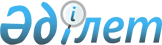 "2010 - 2012 жылдарға арналған республикалық бюджет туралы" Қазақстан Республикасының Заңына өзгерістер мен толықтырулар енгізу туралы" Қазақстан Республикасы Заңының жобасы туралыҚазақстан Республикасы Үкіметінің 2010 жылғы 10 қыркүйектегі № 920 Қаулысы      Қазақстан Республикасының Үкіметі ҚАУЛЫ ЕТЕДІ:

      «2010 - 2012 жылдарға арналған республикалық бюджет туралы» Қазақстан Республикасының Заңына өзгерістер мен толықтырулар енгізу туралы» Қазақстан Республикасы Заңының жобасы Қазақстан Республикасының Парламенті Мәжілісінің қарауына енгізілсін.      Қазақстан Республикасының

      Премьер-Министрі                                 К. МәсімовЖоба Қазақстан Республикасының Заңы «2010 - 2012 жылдарға арналған республикалық бюджет туралы» Қазақстан Республикасының Заңына өзгерістер мен толықтырулар енгізу туралы      1-бап. «2010 - 2012 жылдарға арналған республикалық бюджет туралы» 2009 жылғы 7 желтоқсандағы Қазақстан Республикасының Заңына (Қазақстан Республикасы Парламентінің Жаршысы, 2009 ж., № 23 (119-құжат) мынадай өзгерістер мен толықтырулар енгізілсін:

      1) 1-бапта:

      1) тармақшада:

      «3 278 387 645» деген цифрлар «3 413 771 966» деген цифрлармен ауыстырылсын;

      « 1748 919 671» деген цифрлар «1 886 864 566» деген цифрлармен ауыстырылсын;

      «61 816 072» деген цифрлар «59 711 418» деген цифрлармен ауыстырылсын;

      «26 748 312» деген цифрлар «26 378 092» деген цифрлармен ауыстырылсын;

      «1 440 903 590» деген цифрлар «1 440 817 890» деген цифрлармен ауыстырылсын;

      2) тармақшадағы «3 873 418 366» деген цифрлар «3 897 666 677» деген цифрлармен ауыстырылсын;

      3) тармақшада:

      «29 511 098» деген цифрлар «35 467 864» деген цифрлармен ауыстырылсын;

      «128 990 009» деген цифрлар «138 985 636» деген цифрлармен ауыстырылсын;

      «99 478 911» деген цифрлар «103 517 772» деген цифрлармен ауыстырылсын;

      4) тармақшада:

      «179 099 459» деген цифрлар «284 278 703» деген цифрлармен ауыстырылсын;

      «179 599 459» деген цифрлар «284 778 703» деген цифрлармен ауыстырылсын;

      5) тармақшадағы «4,6» деген цифрлар «4,2» деген цифрлармен ауыстырылсын;

      2) 7-баптың бірінші бөлігіндегі «120 871 573» деген цифрлар «120 785 873» деген цифрлармен ауыстырылсын;

      3) 13-бапта:

      бірінші бөлікте:

      екінші абзацтағы «3 297 750» деген цифрлар «2 590 269» деген цифрлармен ауыстырылсын;

      үшінші абзацтағы «8 956 655» деген цифрлар «10 001 916» деген цифрлармен ауыстырылсын;

      төртінші абзацтағы «14 700» деген цифрлар «14 518» деген цифрлармен ауыстырылсын;

      алтыншы абзацтағы «375 760» деген цифрлар «337 973» деген цифрлармен ауыстырылсын;

      жетінші абзацтағы «15 108 249» деген цифрлар «14 700 984» деген цифрлармен ауыстырылсын;

      сегізінші абзацтағы «2 086 785» деген цифрлар «2 026 145» деген цифрлармен ауыстырылсын;

      тоғызыншы абзацтағы «213 774» деген цифрлар «202 346» деген цифрлармен ауыстырылсын;

      оныншы абзацтағы «453 785» деген цифрлар «453 467» деген цифрлармен ауыстырылсын;

      он бірінші абзацтағы «2 908 760» деген цифрлар «2 789 272» деген цифрлармен ауыстырылсын;

      он екінші абзац алып тасталсын;

      он үшінші абзацтағы «4 214 832» деген цифрлар «4 153 631» деген цифрлармен ауыстырылсын;

      он төртінші абзацтағы «297 178» деген цифрлар «90 979» деген цифрлармен ауыстырылсын;

      он бесінші абзацтағы «63 256» деген цифрлар «56 049» деген цифрлармен ауыстырылсын;

      он тоғызыншы абзацтағы «2 868 600» деген цифрлар «3 019 649» деген цифрлармен ауыстырылсын;

      мынадай мазмұндағы жиырма бірінші және жиырма екінші абзацтармен толықтырылсын:

      «мемлекеттік атаулы әлеуметтік көмек төлеуге - 1 115 973 мың теңге;

      18 жасқа дейінгі балаларға мемлекеттік жәрдемақылар төлеуге - 2 967 928 мың теңге.»;

      екінші бөлікте:

      «он екінші және» деген сөздер алып тасталсын;

      «он тоғызыншы» деген сөздерден кейін «, жиырма бірінші және жиырма екінші» деген сөздермен толықтырылсын;

      4) 13-1-баптың бірінші бөлігіндегі «11 277 344» деген цифрлар «11 271 765» деген цифрлармен ауыстырылсын;

      5) 14-баптың бірінші бөлігіндегі «100 000 000» деген цифрлар «101 638 965» деген цифрлармен ауыстырылсын;

      6) 15-баптың бірінші бөлігіндегі «21 105 840» деген цифрлар «22 137 335» деген цифрлармен ауыстырылсын;

      7) 18-баптың бірінші бөлігіндегі «426 629» деген цифрлар «268 291» деген цифрлармен ауыстырылсын;

      8) 19-баптың бірінші бөлігінде:

      бірінші абзацтағы «42 587 659» деген цифрлар «40 828 570» деген цифрлармен ауыстырылсын;

      үшінші абзацтағы «2 497 397» деген цифрлар «3 429 554» деген цифрлармен ауыстырылсын;

      төртінші абзацтағы «16 593 560» деген цифрлар «14 205 685» деген цифрлармен ауыстырылсын;

      бесінші абзацтағы «5 004 050» деген цифрлар «3 214 995» деген цифрлармен ауыстырылсын;

      алтыншы абзацтағы «1 062 338» деген цифрлар «1 492 338» деген цифрлармен ауыстырылсын;

      жетінші абзацтағы «2 059 078» деген цифрлар «1 513 025» деген цифрлармен ауыстырылсын;

      мынадай мазмұндағы оныншы және он бірінші абзацтармен толықтырылсын:

      «Шортанды-Щучье» учаскелеріндегі «Астана-Щучье» тасжолының бойында орман екпелерін егуге - 56 072 мың теңге;

      балық шаруашылығы саласындағы мемлекеттік монополия субъектісін арнайы жабдықтармен және теңіз техникасымен жаңарту үшін -1 545 665 мың теңге.»;

      9) 20-баптың бірінші бөлігіндегі «502 463» деген цифрлар «650 776» деген цифрлармен ауыстырылсын;

      10) 21-баптың бірінші бөлігінде: 

      «4 874 512» деген цифрлар «4 872 670» деген цифрлармен ауыстырылсын;

      «2 331 193» деген цифрлар «2 330 625» деген цифрлармен ауыстырылсын;

      «2 543 319» деген цифрлар «2 542 045» деген цифрлармен ауыстырылсын;

      11) 22-баптың бірінші бөлігіндегі «234 000» деген цифрлар «233 220» деген цифрлармен ауыстырылсын;

      12) 23-баптың бірінші бөлігінде:

      «26 977 780» деген цифрлар «28 755 239» деген цифрлармен ауыстырылсын;

      «13 067 034» деген цифрлар «14 873 103» деген цифрлармен ауыстырылсын;

      «13 910 746» деген цифрлар «13 882 136» деген цифрлармен ауыстырылсын;

      13) 24-баптың бірінші бөлігіндегі «3 123 802» деген цифрлар «3 110 925» деген цифрлармен ауыстырылсын;

      14) 26-баптың бірінші бөлігіндегі «4 890 950» деген цифрлар «5 626 461» деген цифрлармен ауыстырылсын;

      15) 27-бап мынадай редакцияда жазылсын:

      «27-бап. 2010 жылға арналған республикалық бюджетте облыстық бюджеттерге, Астана және Алматы қалаларының бюджеттеріне 2009 - 2011 жылдарға арналған «Нұрлы көш» бағдарламасын іске асыру шеңберінде:

      тұрғын үй салуға және (немесе) сатып алуға 8 968 499 мың теңге сомасында;

      жылыжай шаруашылығын дамыту саласында жұмыспен қамтуды қамтамасыз етуге 850 598 мың теңге сомасында кредит беруге қаражат көзделсін.

      Көрсетілген кредит беру сомасын облыстық бюджеттерге, Астана және Алматы қалаларының бюджеттеріне бөлу және оларды пайдалану тәртібі Қазақстан Республикасы Үкіметінің шешімі негізінде айқындалады.»;

      16) 28-бапта:

      «5 060 000» деген цифрлар «5 042 609» деген цифрлармен ауыстырылсын;

      «60 000» деген цифрлар «42 609» деген цифрлармен ауыстырылсын;

      17) 29-баптың бірінші бөлігінде:

      екінші абзацтағы «12 500 000» деген цифрлар «10 766 883» деген цифрлармен ауыстырылсын;

      үшінші абзацтағы «40 737 050» деген цифрлар «38 632 757» деген цифрлармен ауыстырылсын;

      18) 31-баптағы «36 880 234» деген цифрлар «44 379 364» деген цифрлармен ауыстырылсын;

      19) 32-баптағы «1 817 293» деген цифрлар «1 804 675» деген цифрлармен ауыстырылсын;

      20) 34-баптағы «8 562 585» деген цифрлар «5 888 474» деген цифрлармен ауыстырылсын;

      21) көрсетілген Заңға 1, 4-қосымшалар осы Заңға 1, 2-қосымшаларға сәйкес редакцияда жазылсын.

      2-бап. Осы Заң 2010 жылғы 1 қаңтардан бастап қолданысқа енгізіледі.      Қазақстан Республикасының

      Президенті"2010-2012 жылдарға арналған   

республикалық бюджет туралы"  

Қазақстан Республикасының     

Заңына өзгерістер мен толықтырулар

енгізу туралы" Қазақстан Республикасының

2010 жылғы " " N Заңына     

1-ҚОСЫМША             "2010-2012 жылдарға арналған 

республикалық бюджет туралы" 

Қазақстан Республикасының   

2009 жылғы 7 желтоқсандағы   

№ 219-IV Заңына       

1-ҚОСЫМША           2010 жылға арналған республикалық бюджет      "2010-2012 жылдарға арналған   

республикалық бюджет туралы"  

Қазақстан Республикасының     

Заңына өзгерістер мен толықтырулар

енгізу туралы Қазақстан Республикасының

2010 жылғы " " N Заңына     

2-ҚОСЫМША             "2010-2012 жылдарға арналған 

республикалық бюджет туралы" 

Қазақстан Республикасының   

2009 жылғы 7 желтоқсандағы   

№ 219-IV Заңына       

4-ҚОСЫМША          Қазақстан Республикасының Ұлттық қорына жіберілетін

2010 жылға арналған бюджетке түсімдердің көлемі
					© 2012. Қазақстан Республикасы Әділет министрлігінің «Қазақстан Республикасының Заңнама және құқықтық ақпарат институты» ШЖҚ РМК
				СанатыСанатыСанатыСанатыСомасы,

мың теңгеСыныбыСыныбыСыныбыСомасы,

мың теңгеІшкi сыныбыІшкi сыныбыСомасы,

мың теңгеАтауыСомасы,

мың теңге11123І. Кірістер3 413 771 966001Салықтық түсiмдер1 886 864 566001Табыс салығы847 931 445001Корпорациялық табыс салығы847 931 445005Тауарларға, жұмыстарға және қызметтерге салынатын iшкi салықтар739 705 157001Қосылған құн салығы590 434 358002Акциздер20 553 198003Табиғи және басқа да ресурстарды пайдаланғаны үшін түсетін түсімдер124 744 907004Кәсіпкерлік және кәсіби қызметті жүргізгені үшін алынатын алымдар1 621 721005Ойын бизнесіне салық2 350 973006Халықаралық сауда мен сыртқы операцияларға салынатын салықтар288 930 264001Кеден төлемдерi265 874 589002Халықаралық сауда мен операцияларға салынатын басқа да салықтар23 055 675007Басқа да салықтар11 990001Басқа да салықтар11 990008Заңдық мәндi іс-әрекеттердi жасағаны және (немесе) оған уәкiлеттiгi бар мемлекеттiк органдар немесе лауазымды адамдар құжаттар бергенi үшiн алынатын мiндеттi төлемдер10 285 710001Мемлекеттiк баж10 285 710002Салықтық емес түсімдер59 711 418001Мемлекеттік меншіктен түсетін кірістер42 717 995001Мемлекеттік кәсіпорындардың таза кірісі бөлігінің түсімдері1 650 000003Мемлекет меншігіндегі акциялардың мемлекеттік пакеттеріне дивидендтер10 000 000004Мемлекеттік меншіктегі заңды тұлғаларға қатысу үлесіне кірістер52 740005Мемлекет меншігіндегі мүлікті жалға беруден түсетін кірістер24 563 382006Бюджет қаражатын банк шоттарына орналастырғаны үшін сыйақылар 220 710007Мемлекеттік бюджеттен берілген кредиттер бойынша сыйақылар 1 947 682009Мемлекеттік меншіктен түсетін басқа да кірістер4 283 481002Мемлекеттiк бюджеттен қаржыландырылатын мемлекеттiк мекемелердiң тауарларды (жұмыстарды, қызметтерді) өткiзуiнен түсетiн түсiмдер1 969 421001Мемлекеттiк бюджеттен қаржыландырылатын мемлекеттiк мекемелердiң тауарларды (жұмыстарды, қызметтердi) өткiзуiнен түсетiн түсiмдер1 969 421003Мемлекеттік бюджеттен қаржыландырылатын мемлекеттiк мекемелер ұйымдастыратын мемлекеттiк сатып алуды өткiзуден түсетiн ақша түсiмдерi39 094001Мемлекеттiк бюджеттен қаржыландырылатын мемлекеттік мекемелер ұйымдастыратын мемлекеттiк сатып алуды өткiзуден түсетiн ақша түсiмдерi39 094004Мемлекеттiк бюджеттен қаржыландырылатын, сондай-ақ Қазақстан Республикасы Ұлттық Банкiнiң бюджетiнен (шығыстар сметасынан) ұсталатын және қаржыландырылатын мемлекеттiк мекемелер салатын айыппұлдар, өсімпұлдар, санкциялар, өндiрiп алулар2 618 033001Мұнай секторы ұйымдарынан түсетін түсімдерді қоспағанда, мемлекеттiк бюджеттен қаржыландырылатын, сондай-ақ Қазақстан Республикасы Ұлттық Банкінiң бюджетiнен (шығыстар сметасынан) ұсталатын және қаржыландырылатын мемлекеттiк мекемелер салатын айыппұлдар, өсімпұлдар, санкциялар, өндiрiп алулар2 618 033005Гранттар1 172 028002Қаржылық көмек1 172 028006Басқа да салықтық емес түсiмдер11 194 847001Басқа да салықтық емес түсiмдер11 194 847003Негiзгi капиталды сатудан түсетiн түсiмдер26 378 092001Мемлекеттiк мекемелерге бекiтiлген мемлекеттiк мүлiктi сату200 000001Мемлекеттiк мекемелерге бекiтiлген мемлекеттiк мүлiктi сату200 000002Мемлекеттiк материалдық резервтен тауарлар сату26 178 092001Мемлекеттiк материалдық резервтен тауарлар caту26 178 092004Трансферттердің түсiмдері1 440 817 890001Төмен тұрған мемлекеттік басқару органдарынан алынатын трансферттер240 817 890001Облыстық бюджеттерден, Астана және Алматы қалаларының бюджеттерiнен алынатын трансферттер240 817 890004Ұлттық қордан трансферттер1 200 000 000001Республикалық бюджетте Ұлттық қордан трансферттер1 200 000 000Функционалдық топФункционалдық топФункционалдық топФункционалдық топСомасы,

мың теңгеӘкімшіӘкімшіӘкімшіСомасы,

мың теңгеБағдарламаБағдарламаСомасы,

мың теңгеАтауыСомасы,

мың теңге11123IІ. Шығындар3 897 666 677001Жалпы сипаттағы мемлекеттiк қызметтер161 504 731101Қазақстан Республикасы Президентінiң Әкiмшілігі2 516 265001Мемлекет Басшысының қызметін қамтамасыз ету жөніндегі қызметтер2 183 933002Мемлекеттiң iшкi және сыртқы саясатының стратегиялық аспектілерiн болжамды-талдамалық қамтамасыз ету143 213003Мұрағат қорының, баспа басылымдарының сақталуын қамтамасыз ету және оларды арнайы пайдалану151 550005Ведомстволық бағыныстағы мекемелерді материалдық-техникалық жарақтандыру9 667006Қазақстан Республикасында гендерлік теңдікті қамтамасыз ету және отбасы жағдайын жақсарту шараларын жетілдіру жөніндегі қызметтер27 902102Қазақстан Республикасы Парламентiнiң Шаруашылық басқармасы7 573 100001Қазақстан Республикасы Парламентiнiң қызметін қамтамасыз ету7 280 495004Қазақстан Республикасы Парламентінің Шаруашылық басқармасын материалдық-техникалық жарақтандыру292 605104Қазақстан Республикасы Премьер-Министрiнiң Кеңсесi2 562 573001Қазақстан Республикасы Премьер-Министрiнiң қызметін қамтамасыз ету1 513 622006Қазақстан Республикасы Премьер-Министрінің Кеңсесін материалдық-техникалық жарақтандыру1 048 951106Адам құқықтары жөніндегі ұлттық орталық57 285001Адамның және азаматтың құқықтары мен бостандықтарының сақталуы жөніндегі қызметтер53 949002Адам құқықтары жөніндегі ұлттық орталықты материалдық-техникалық жарақтандыру3 336201Қазақстан Республикасы Ішкі iстер министрлiгi11 306002Елдің қоғамдық тәртіп саласындағы саяси мүдделерiн қамтамасыз ету11 306204Қазақстан Республикасы Сыртқы iстер министрлiгi30 639 241001Сыртқы саяси қызметті үйлестіру жөніндегі қызметтер5 048 849003Мемлекеттiк шекараны делимитациялау және демаркациялау240 144004Қазақстан Республикасы Сыртқы істер министрлігін материалдық-техникалық жарақтандыру816 608005Шетелдік іссапарлар2 474 622007Қазақстан Республикасы Сыртқы істер министрлігінің ғимараттарын, үй-жайлары мен құрылыстарын күрделі жөндеу100 167008Шетелдегі дипломатиялық өкілдіктердің арнайы, инженерлік-техникалық және нақты қорғалуын қамтамасыз ету58 585009Қазақстан Республикасының дипломатиялық өкілдіктерін орналастыру үшін шетелде жылжымайтын мүлік объектілерін сатып алу және салу3 308 437010Шетелдерде Қазақстан Республикасы азаматтарының құқықтары мен мүдделерін қорғау және қамтамасыз ету5 865013Тәуелсіз Мемлекеттер Достастығының жарғылық және басқа да органдарында Қазақстан Республикасының мүддесін білдіру147 973014Шетелде Қазақстан Республикасының мүддесін білдіру14 709 042016Астана қаласының бюджетіне шетел мемлекеттерінің дипломатиялық өкілдіктерінің құрылысы үшін жер учаскелерін сатып алуға берілетін ағымдағы нысаналы трансферттер101 462017Қазақстан Республикасының халықаралық ұйымдарға, өзге де халықаралық және басқа органдарға қатысуы3 627 487217Қазақстан Республикасы Қаржы министрлiгi63 375 708001Бюджеттік жоспарлауды, мемлекеттік бюджеттің атқарылуын және оның атқарылуына бақылауды қамтамасыз ету35 969 699002Халықаралық қаржы ұйымдары қаржыландырылатын инвестициялық жобалардың аудитін жүзеге асыру24 378003Тарату және банкроттық рәсімдерді жүргізу130 302008Бюджеттік инвестициялық жобаларға мониторинг жүргізу11 550009Кинологиялық орталығының қызметтері78 503014Кеден қызметін жаңғырту120 267016Жекешелендіру, мемлекеттік мүлікті басқару, жекешелендіруден кейінгі қызмет, осымен байланысты дауларды реттеу383 455019Жеңілдікті тұрғын үй кредиттері бойынша бағамдық айырманы төлеу12 601021Қазақстан Республикасы Қаржы министрлігінің ғимараттарын, үй-жайлары мен құрылыстарын күрделі жөндеу244 720022Қазақстан Республикасы Қаржы министрлігін материалдық-техникалық жарақтандыру1 401 922023Кедендік сараптама жүргізу17 960024Тұрғын үй құрылыс жинақ салымдары бойынша сыйлықақылар төлеу1 804 675025Оқу-әдістемелік орталығының қызметтері47 723026Кедендік бақылау және кедендік инфрақұрылым объектілерін салу3 954 073027Меншікті мониторинг өткізу және оның нәтижелерін пайдалану 283 838029Қазынашылықтың ақпараттық жүйесін құру350 122031"КААЖ" және "Электрондық кеден" ақпараттық жүйесін құру477 886033"Электрондық мемлекеттік сатып алу" автоматтандырылған интеграцияланған ақпараттық жүйесін дамыту70 070035Қазынашылық объектілерін салу және реконструкциялау3 723036Салық заңнамасын өзгертуге байланысты салық органдарының ақпараттық жүйелерін жаңғырту1 845 161040Салық органдарының ақпаратты қабылдау және өңдеу орталықтарын құру594 030055Қаржылық бақылау жүргізудің ақпараттық жүйесін құру және дамыту399 706061"е-Қаржымині" интеграцияланған автоматтандырылған ақпараттық жүйесін жасау2 113 049067Саяси партияларды қаржыландыру5 217 850070"Байқоңыр" кешенінің жалға алынған мүлігін есепке алу16 643071"Байқоңыр" кешенінің объектілерін бағалау және жылжымайтын мүлікке құқықтарды тіркеу337 359072Салық әкімшілігін жүргізуді реформалау35 706104Нашақорлыққа және есірткі бизнесіне қарсы күрес7 428 737220Қазақстан Республикасы Экономика және бюджеттiк жоспарлау министрлігі3 016 794001Экономикалық саясатты, мемлекеттік жоспарлау мен басқару жүйесін қалыптастыру және дамыту жөніндегі қызметтер1 252 871003Мемлекеттік жоспарлау саласында ақпараттық жүйені құру және дамыту110 235005Жұмылдыру дайындығы мен жұмылдыруды жетілдіру жөніндегі қызметтер31 132006Бюджеттік инвестициялар және концессия мәселелері бойынша құжаттаманы бағалау және сараптау443 943010Қазақстан Республикасының егемен кредиттік рейтингін қайта қарау мәселелері бойынша халықаралық рейтингілік агенттіктерімен өзара іс-қимыл30 900011Халықаралық ұйымдармен бірге жүзеге асырылатын жобаларды зерттеулерді іске асыруды қамтамасыз ету856 500033Астана экономикалық форумын жыл сайын өткізуді қамтамасыз ету қызметтері284 416044Қазақстан Республикасы Экономика және бюджеттік жоспарлау министрлігін материалдық-техникалық жарақтандыру6 797225Қазақстан Республикасы Бiлiм және ғылым министрлiгi10 352 849007Мемлекеттік сыйлықтар және стипендиялар82 380015Ғылымды қамтамасыз ету саласындағы мемлекеттік ұйымдарды материалдық-техникалық жарақтандыру31 231055Iргелi және қолданбалы ғылыми зерттеулер10 239 238406Республикалық бюджеттiң атқарылуын бақылау жөніндегі есеп комитетi632 012001Республикалық бюджеттің атқарылуын бақылауды қамтамасыз ету575 637004Қаржылық бұзушылықтарды зерттеу50 000005Республикалық бюджеттiң атқарылуын бақылау жөніндегі есеп комитетін материалдық-техникалық жарақтандыру6 375600Қазақстан Республикасы Алматы қаласының өңірлік қаржы орталығының қызметін реттеу агенттігі525 975001Әлемдік стандарттарға сай бәсекеге қабілетті қаржы орталығын дамыту үшін жағдайлар жасау513 264004Қазақстан Республикасы Алматы қаласының өңірлік қаржы орталығының қызметін реттеу агенттігін материалдық-техникалық жарақтандыру470090Қаржы құралдарын пайдалану саласындағы зерттеулер12 241603Қазақстан Республикасы Ақпараттандыру және байланыс агенттігі6 417 919001Ақпараттандыру және байланыс саласындағы инфрақұрылымды және бәсекелік нарықты дамыту жөніндегі қызметтер693 662008Қазақстан Республикасы Ақпараттандыру және байланыс агенттігін материалдық-техникалық жарақтандыру100 062010Ведомствоаралық ақпараттық жүйелердің жұмыс істеуін қамтамасыз ету4 457 415011Мемлекеттік деректер базасын құру275 577012Мемлекеттік органдардың ақпараттық инфрақұрылымын құру778 366019Е-әкімдіктер және е-үкімет инфрақұрылымдарын интеграциялау жөніндегі іс-шаралар кешенін әзірлеу112 837606Қазақстан Республикасы Статистика агенттігi5 756 324001Статистикалық қызмет саласында және салааралық үйлестіруде мемлекеттік статистиканы реттеу жөніндегі қызметтер4 341 130002Статистикалық деректерді жинау және өңдеу жөніндегі қызметтер1 200 128004Мемлекеттiк статистика саласындағы қолданбалы ғылыми зерттеулер15 914006Ұлттық санақ өткізу15 386007Қазақстан Республикасы Статистика агенттігінің ғимараттарын, үй-жайлары мен құрылыстарын күрделі жөндеу 43 181008Қазақстан Республикасы Статистика агенттігін материалдық-техникалық жарақтандыру13 713009Статистикалық деректерді тарату жөніндегі қызметтер92 872011"е-Статистика" интеграцияланған ақпарат жүйесін құру және дамыту34 000608Қазақстан Республикасы Мемлекеттiк қызмет iстерi агенттiгi740 163001Мемлекеттiк қызмет саласындағы бірыңғай мемлекеттік саясатты қалыптастыру және іске асыру542 459002Республиканың мемлекеттiк қызмет кадрларын тестілеу жөніндегі қызметтер87 455006Мемлекеттік қызметшілердің шетелдерде біліктілігін арттыру107 744009Қазақстан Республикасы Мемлекеттік қызмет істері агенттігін материалдық-техникалық жарақтандыру2 505637Қазақстан Республикасы Конституциялық Кеңесi224 438001Қазақстан Республикасы Конституциясының республика аумағындағы үстемдігін қамтамасыз ету223 539002Қазақстан Республикасы Конституциялық Кеңесін материалдық-техникалық жарақтандыру899690Қазақстан Республикасы Орталық сайлау комиссиясы827 433001Сайлау өткiзуді ұйымдастыру674 736002Сайлау өткiзу152 697694Қазақстан Республикасы Президентінің Іс басқармасы26 275 346001Мемлекет басшысының, Премьер-Министрдің және мемлекеттік органдардың басқа да лауазымды тұлғаларының қызметін қамтамасыз ету23 020 179009Мемлекеттiк органдар үшiн автомашиналар паркiн жаңарту2 058 011017Қазақстан Республикасы Президенті Іс басқармасын материалдық-техникалық жарақтандыру660 741020Қазақстан Республикасы Тұңғыш Президенті Қорының іс-шаралар өткізу67 447021Қазақстан Республикасы Президенті Іс басқармасының ведомстволық бағыныстағы ұйымдарының ғимараттарын, үй-жайлары мен құрылыстарын күрделі жөндеу468 968002Қорғаныс210 081 690202Қазақстан Республикасы Төтенше жағдайлар министрлігі51 350 620001Табиғи және техногендік сипаттағы төтенше жағдайлардың алдын алу және оларды жою саласындағы мемлекеттік саясатты қалыптастыру және іске асыру жөніндегі қызметтер5 927 494002Табиғи және техногендік сипаттағы төтенше жағдайлардың алдын алу және жою21 726 876003Төтенше жағдайлардан қорғау объектілерін салу және реконструкциялау21 275 482004Өрт қауіпсіздігі саласында сынақтарды талдау және жүргізу10 399005Қазақстан Республикасы Төтенше жағдайлар министрлігін материалдық-техникалық жарақтандыру23 242007Мемлекеттік органдар мен мекемелер мамандарын төтенше жағдай ахуалында іс-әрекет жасауға даярлау14 489009Төтенше жағдайлар саласындағы қолданбалы ғылыми зерттеулер52 300010Қазақстан Республикасы Төтенше жағдайлар министрлігінің ғимараттарын, үй-жайлары мен құрылыстарын күрделі жөндеу16 435011Қазақстан Республикасы Төтенше жағдайлар министрлігінің ведомстволық бағыныстағы мекемелерін материалдық-техникалық жарақтандыру2 200 393012Қазақстан Республикасы Төтенше жағдайлар министрлігінің ведомстволық бағыныстағы мекемелерінің ғимараттарын, үй-жайлары мен құрылыстарын күрделі жөндеу103 510208Қазақстан Республикасы Қорғаныс министрлiгi155 575 805001Қорғанысты ұйымдастыру және Қазақстан Республикасының Қарулы Күштері саласындағы мемлекеттік саясатты айқындау және іске асыру жөніндегі қызметтер1 405 620004Қарулы Күштердің объектілерін салу7 503 145006Салааралық мемлекеттік бағдарлама шеңберінде қару-жарақ, әскери және өзге де техниканы, байланыс жүйелерін жаңғырту, қалпына келтіру және сатып алу32 528 368007Қарулы Күштерді тылдық қамтамасыз ету20 194 901009Қазақстан Республикасы Қорғаныс министрлiгiнің ведомстволық бағыныстағы мекемелерін материалдық-техникалық жарақтандыру405 836010Арнайы қызметті қамтамасыз ету4 354 180013Сыртқы саяси мүдделерді қамтамасыз ету365 202014Әскери қызметшілердің тәрбиелік және моральдық психологиялық даярлығын арттыру221 015015Әскерге шақырылуға дейінгілерді әскери-техникалық мамандықтар бойынша даярлау182 339016Қазақстан Республикасы Қарулы Күштерін материалдық-техникалық қамтамасыз ету576 577019Қазақстан Республикасы Қарулы Күштерінің жауынгерлік әзірлігін арттыру84 729 754020Қазақстан Республикасы Қарулы Күштерінің ғимараттарын, үй-жайлары мен құрылыстарын күрделі жөндеу2 222 452021Әскери қызметшілерді тұрғын үймен қамтамасыз ету 852 320090Қорғаныс саласындағы зерттеулер34 096678Қазақстан Республикасы Республикалық ұланы3 155 265001Күзетілетін адамдардың, объектілердің қауiпсiздiгiн және дәстүрлі рәсімдердің орындалуын қамтамасыз етуге қатысу3 155 265003Қоғамдық тәртіп, қауіпсіздік, құқықтық, сот, қылмыстық-атқару қызметі314 407 257104Қазақстан Республикасы Премьер-Министрінің Кеңсесі598 665002Мемлекеттік органдарда және мекемелерде ақпаратты техникалық қорғауды қамтамасыз ету жөніндегі қызметтер30 392003Мемлекеттiк мекемелерді фельдъегерлік байланыспен қамтамасыз ету528 232004Ведомстволық бағыныстағы мекемелерді материалдық-техникалық жарақтандыру19 504005Ақпараттық қауіпсіздік саласындағы мемлекеттік органдар мен мекемелердің мамандарын даярлау және олардың біліктілігін арттыру жөніндегі қызметтер20 537201Қазақстан Республикасы Ішкі iстер министрлiгi80 561 052001Қоғамдық тәртіпті қорғау және қоғамдық қауіпсіздікті қамтамасыз ету саласында мемлекеттік саясаттың іске асырылуын ұйымдастыру және айқындау жөніндегі қызметтер26 204 504003Қылмыстық процеске қатысатын адамдардың құқықтары мен бостандықтарын қорғауды қамтамасыз ету99 607004Қоғамдық қауіпсіздікті қамтамасыз ету бойынша ішкі әскерлердің қызметтері24 003 074005Қазақстан Республикасы Ішкі iстер министрлiгiнің қызметін қамтамасыз ету жөніндегі қызметтер497 930006Ақпараттық жүйені дамыту360 236007Қоғамдық тәртіп пен қауіпсіздік объектілерін салу, реконструкциялау2 350 532008Деректер берудің спутниктік желісі мен телефонияны жаңғырту және дамыту159 000010Қоғамдық тәртіпті сақтау және қоғамдық қауіпсіздікті қамтамасыз ету жөніндегі қызметтер13 543 526016Жүргізуші куәліктерін, көлік құралдарын мемлекеттік тіркеу үшін құжаттар, нөмір белгілерін дайындау3 238 859017Жедел-іздестіру қызметтерін жүзеге асыру5 202 458018Адвокаттардың тергеуге дейін және тергеуде заңгерлік көмек көрсетуі381 312020Нашақорлықтың және есірткі бизнесінің алдын алу жөніндегі қызметтер42 328022Қазақстан Республикасы Ішкі істер министрлігінің ғимараттарын, үй-жайлары мен құрылыстарын күрделі жөндеу16 742023Қазақстан Республикасы Ішкі істер министрлігін материалдық-техникалық жарақтандыру473 643024Қазақстан Республикасы Ішкі істер министрлігінің ведомстволық бағыныстағы мекемелерін материалдық-техникалық жарақтандыру83 539026Қазақстан Республикасы Ішкі істер министрлігі ведомстволық бағыныстағы мекемелерінің ғимараттарын, үй-жайлары мен құрылыстарын күрделі жөндеу68 736028Қазақстан Республикасы Ішкі істер министрлігінің ішкі әскерлерін материалдық-техникалық жарақтандыру560 539029Қазақстан Республикасы Ішкі істер министрлігінің ішкі әскерлерінің ғимараттарын, үй-жайлары мен құрылыстарын күрделі жөндеу97 864030Маңғыстау облысының бюджетіне Маңғыстау облысы Ішкі істер департаментіне материалдық-техникалық жарақтандыруға берілетін ағымдағы нысаналы трансферттер404 275031Облыстық бюджеттерге, Астана және Алматы қалаларының бюджеттеріне халықаралық маңызы бар іс-шараларды өткізу кезінде қоғамдық тәртіпті сақтау және қауіпсіздікті қамтамасыз етуге берілетін ағымдағы нысаналы трансферттер1 063 393038Мак операциясын жүргізу үшін облыстық бюджеттеріне және Астана және Алматы қалаларының бюджеттеріне берілетін ағымдағы нысаналы трансферттер56 049104Нашақорлыққа және есірткі бизнесіне қарсы күрес871 108110Терроризмге және экстремизм мен сепаратизмнің өзге де көріністеріне қарсы күрес781 798221Қазақстан Республикасы Әділет министрлігі54 277 782001Мемлекеттің қызметін құқықтық қамтамасыз ету6 220 753002Сот сараптамаларын жүргiзу1 248 023003Сотталғандарды және тергеу-қамауға алынған адамдарды ұстау24 139 007004Қылмыстық-атқару жүйесі объектілерін салу және реконструкциялау85 495005Адвокаттардың заңгерлік көмек көрсетуі277 084006Нормативтік құқықтық актілерді, халықаралық шарттардың жобаларын әзірлеу және сараптау1 372 408007Зияткерлік меншік құқықтарын қорғау12 239009Құқықтық насихат33 601015Қазақстан Республикасы азаматтарының паспорттары мен жеке куәліктерін дайындау6 765 998018Қылмыстық-атқару жүйесінің органдарын және мекемелерін материалдық-техникалық жарақтандыру154 282020Қылмыстық жазасын өтеген адамдарды оңалтуды ұйымдастыру және жүзеге асыру41 000021Қылмыстық-атқару жүйесінің органдары мен мекемелерінің ғимараттарын, үй-жайлары мен құрылыстарын күрделі жөндеу453 900022Әділет органдарының ғимараттарын, үй-жайлары мен құрылыстарын күрделі жөндеу127 733023Әділет органдарын материалдық-техникалық жарақтандыру836 268025Қылмыстық-атқару жүйесінің қызметін үйлестіру жөніндегі қызметтер2 613 901047Мемлекет мүдделерін білдіру және қорғау1 808 713055Қазақстан Республикасының заң шығару институтының қызметін қамтамасыз ету248 459056Облыстық бюджеттерге, Астана және Алматы қалаларының бюджеттеріне халыққа "жалғыз терезе" принципі бойынша қызмет көрсетуге берілетін ағымдағы нысаналы трансферттер 7 836 918090Қазақстан Республикасында құқықтық насихаттау саласындағы зерттеулер2 000410Қазақстан Республикасы Ұлттық қауiпсiздiк комитеті118 606 845001Ұлттық қауiпсiздiктi қамтамасыз ету110 867 208002Ұлттық қауіпсіздік жүйесін дамыту бағдарламасы7 739 637411Қазақстан Республикасы "Сырбар" сыртқы барлау қызметі5 709 194001Сыртқы барлауды қамтамасыз ету5 709 194501Қазақстан Республикасы Жоғарғы Соты25 528 961001Жоғары сот органының азаматтардың және ұйымдардың құқықтарын, бостандықтары мен заңдық мүдделерін соттық қорғауды қамтамасыз ету 1 678 984002Қазақстан Республикасы сот жүйесі органдарының бірыңғай автоматтандырылған ақпараттық-талдау жүйесін құру244 747003Сот процесіне қатысушы тұлғалардың құқықтары мен бостандықтарын қорғауды қамтамасыз ету18 269004Судьяларды тұрғын үймен қамтамасыз ету1 000 000005Жекелеген негіздер бойынша тәркіленіп республикалық меншікке түскен мүлікті бағалау, сақтау және сату86 671007Сот билігінің жергілікті органдарының сот төрелігін іске асыруын және сот шешімдерінің орындалуын қамтамасыз ету21 401 844008Сот билігінің жергілікті органдарының сот төрелігін іске асыруға әкімшілік етуін және сот шешімдерінің орындалуын қамтамасыз етуі539 454009Сот жүйесі органдарының ғимараттарын, үй-жайлары мен құрылыстарын күрделі жөндеу165 450010Сот жүйесі органдарын материалдық-техникалық жарақтандыру385 942011Сот актілерін орындау мақсатында түскен тыйым салынған мүлікті бағалау, сақтау және өткізу7 600502Қазақстан Республикасы Бас прокуратурасы15 265 237001Қазақстан Республикасында заңдардың және заңға бағынысты актілердің дәлме-дәл және бірізді қолданылуына жоғары қадағалауды жүзеге асыру11 328 023002Криминалдық және жедел есеп жүргiзу жөніндегі мемлекетаралық ақпараттық өзара іс-қимыл369003Қазақстан Республикасы Бас прокуратураның Құқықтық статистика және арнаулы есепке алу комитетінің ақпараттық жүйесін құру377 708004Қазақстан Республикасы Бас прокуратурасын материалдық-техникалық жарақтандыру372 320005Қазақстан Республикасы Бас прокуратурасының ғимараттарын, үй-жайлары мен құрылыстарын күрделі жөндеу391 713006Мемлекеттік органдарды, заңды тұлғаларды құқықтық статистика және арнайы есептер саласындағы есепке алу, статистикалық ақпараттармен қамтамасыз ету жөніндегі қызметтер2 578 516008Прокуратура органдары үшін объектілер салу, реконструкциялау216 588618Қазақстан Республикасы Экономикалық қылмысқа және сыбайлас жемқорлыққа қарсы күрес агенттiгi (қаржы полициясы)8 917 308001Қоғамдық қатынастардағы және экономикалық қылмыстағы жемқорлық деңгейін төмендету6 977 634002Қылмыстық процеске қатысатын адамдардың құқықтары мен бостандықтарын қорғауды қамтамасыз ету жөніндегі қызметтер176 239003Бірыңғай автоматтандырылған ақпараттық-телекоммуникациялық жүйені құру43 000005Қазақстан Республикасы Экономикалық қылмысқа және сыбайлас жемқорлыққа қарсы күрес агенттігін (қаржы полициясын) материалдық-техникалық жарақтандыру103 598006Қазақстан Республикасы Экономикалық қылмысқа және сыбайлас жемқорлыққа қарсы күрес агенттігінің (қаржы полициясының) ғимараттарын, үй-жайлары мен құрылыстарын күрделі жөндеу37 588007Қаржы полициясы органдарының жедел-іздестіру қызметі1 567 102018Адвокаттардың тергеуге дейін және тергеуде заңгерлік көмек көрсетуі12 147680Қазақстан Республикасы Президентінің Күзет қызметі4 942 213001Мемлекеттер басшылары мен жекелеген лауазымды адамдардың қауiпсiздiгiн қамтамасыз ету4 942 213004Бiлiм беру216 683 464201Қазақстан Республикасы Ішкі істер министрлігі4 472 139011Кадрлардың бiлiктiлiгiн арттыру және қайта даярлау176 407012Жоғары кәсіптік білімі бар мамандар даярлау3 684 288015Техникалық және кәсіптік, орта білімнен кейінгі білім беру ұйымдарында мамандар даярлау611 444202Қазақстан Республикасы Төтенше жағдайлар министрлігі331 582006Жоғары кәсіптік білімі бар мамандар даярлау331 582205Қазақстан Республикасы Туризм және спорт министрлігі1 823 485003Спортта дарындылық көрсеткен балаларды оқыту және тәрбиелеу1 641 022004Техникалық және кәсіптік, орта білімнен кейінгі білім беру бағдарламалары бойынша оқитындарға әлеуметтік қолдау көрсету15 823010Техникалық және кәсіптік, орта білімнен кейінгі білім беру ұйымдарында мамандар даярлау166 640206Қазақстан Республикасы Мәдениет министрлігі20 243020Мемлекеттік мәдениет ұйымдары кадрларының біліктілігін арттыру және оларды қайта даярлау20 243208Қазақстан Республикасы Қорғаныс министрлiгi7 916 015005Мамандандырылған білім беру ұйымдарында жалпы білім беру203 476011Жоғары және жоғары оқу орнынан кейінгі кәсіптік білімі бар мамандар даярлау7 243 789017Техникалық және кәсіптік, орта білімнен кейінгі білім беру ұйымдарында мамандар даярлау468 750212Қазақстан Республикасы Ауыл шаруашылығы министрлiгi217 972007Ауыл шаруашылық саласындағы білім беру объектілерін салу және реконструкциялау217 972220Қазақстан Республикасы Экономикалық даму және сауда министрлігі163 772042Экономика саласындағы басшы қызметкерлер мен менеджерлердің біліктілігін арттыру163 772221Қазақстан Республикасы Әділет министрлігі813 391024Қылмыстық-атқару жүйесі үшін мамандар даярлау813 391225Қазақстан Республикасы Білім және ғылым министрлігі184 707 353001Білім және ғылым саласында мемлекеттік саясатты қалыптастыру және іске асыру жөніндегі қызметтер2 224 394002Техникалық және кәсіптік, орта білімнен кейінгі білім беру бағдарламалары бойынша оқып жатқандарға әлеуметтік қолдау көрсету272 512004Ғылыми зерттеулерді коммерцияландыру жобасы бойынша инновациялық жүйенің желілерін дамыту214 499005Білім және ғылым объектілерін салу және реконструкциялау10 793 636008Білім беру ұйымдары үшін оқулықтар мен оқу-әдістемелік кешендерді әзірлеу және байқаудан өткізу, білім беру саласында қызмет көрсететін республикалық ұйымдар және шетелдегі қазақ диаспорасы үшін оқу әдебиетін шығару және жеткізу355 499009Дарынды балаларды оқыту және тәрбиелеу4 531 846010Республикалық мектеп олимпиадаларын, конкурстарды, республикалық маңызы бар мектептен тыс іс-шаралар өткізу869 269011Облыстық бюджеттерге, Астана және Алматы қалаларының бюджеттеріне мектепке дейінгі білім беру ұйымдарында мемлекеттік білім беру тапсырысын іске асыруға берілетін ағымдағы нысаналы трансферттер8 549 489012Облыстық бюджеттерге, Астана және Алматы қалаларының бюджеттеріне білім беру объектілерін салуға және реконструкциялауға, Алматы облысының облыстық бюджетіне және Алматы қаласының бюджетіне білім беру объектілерінің сейсмотұрақтылығын күшейту үшін берілетін нысаналы даму трансферттері42 998 216013Облыстық бюджеттерге, Астана және Алматы қалаларының бюджеттеріне кәсіптік лицейлер үшін шетелдік ағылшын тілі оқытушыларын тартуға берілетін ағымдағы нысаналы трансферттер233 220014Бiлiм беру саласындағы қолданбалы ғылыми зерттеулер147 126017Мәдениет пен өнер саласында мамандар даярлау2 801 284020Жоғары және жоғары оқу орнынан кейінгі кәсіптік білімі бар мамандар даярлау38 053 446022Үкіметаралық келісім бойынша міндеттемелердің орындалуы ("Нұр-Мүбарак" ислам мәдениеті Египет университеті)40 819023Мемлекеттік білім беру ұйымдары кадрларының бiлiктiлiгiн арттыру және қайта даярлау222 682025Білім беру жүйесін әдістемелік қамтамасыз ету және білім беру қызметтерінің сапасын талдау938 454028"Болашақ" бағдарламасы шеңберінде шетелдегі жоғары оқу орындарында мамандар даярлау16 131 968029Облыстық бюджеттерге, Астана және Алматы қалаларының бюджеттеріне жаңадан іске қосылатын білім беру объектілерін ұстауға берілетін ағымдағы нысаналы трансферттер10 001 916030Жоғары және жоғары оқу орнынан кейінгі білім бағдарламалары бойынша білім алушыларға әлеуметтік қолдау көрсету15 604 638033Қазақстан Республикасы азаматтарының қазақ тілін білу деңгейін "Қазтест" бағдарламасы бойынша бағалау51 285035Білім ұйымдарының ғимараттарын, үй-жайлары мен құрылыстарын күрделі жөндеу386 013036Қазақстан Республикасы Білім және ғылым министрлігін материалдық-техникалық жарақтандыру19 048037Білім ұйымдарын материалдық-техникалық жарақтандыру655 061048Облыстық бюджеттерге, Астана және Алматы қалаларының бюджеттеріне негізгі орта және жалпы орта білім беретін мемлекеттік мекемелердегі физика, химия, биология кабинеттерін оқу жабдығымен жарақтандыруға берілетін ағымдағы нысаналы трансферттер2 330 625050Сенім білдірілген агенттердің білім беру кредиттерін қайтару жөніндегі қызметтеріне ақы төлеу61 059056Білім сапасын қамтамасыз ету850 368058Облыстық бюджеттерге, Астана және Алматы қалаларының бюджеттеріне бастауыш, негізгі орта және жалпы орта білім беретін мемлекеттік мекемелерде лингафондық және мультимедиалық кабинеттер құруға берілетін ағымдағы нысаналы трансферттер2 542 045059Техникалық және кәсіптік, орта білімнен кейінгі білім беру ұйымдарында мамандар даярлау1 275 233066Астана қаласының бюджетіне "Astana Knowledge city" АҚ жарғылық капиталын ұлғайтуға берілетін нысаналы даму трансферттері16 982 026071Облыстық бюджеттерге, Астана және Алматы қалаларының бюджеттеріне "Өзін-өзі тану" кабинеттері үшін жабдықтарды сатып алуға арналған ағымдағы нысаналы трансферттер14 518072Облыстық бюджеттерге, Астана және Алматы қалаларының бюджеттеріне "Өзін-өзі тану" пәні бойынша мектепке дейінгі білім беру ұйымдарын, орта білім беру, техникалық және кәсіптік білім беру ұйымдарын, біліктілікті арттыру институттарын оқу материалдарымен қамтамасыз етуге арналған ағымдағы нысаналы трансферттер1 519 609074Техникалық және кәсіптік білімді жаңғырту270 000077Облыстық бюджеттерге, Астана және Алматы қалаларының бюджеттеріне жергілікті атқарушы органдардың мемлекеттік білім беру тапсырысы негізінде техникалық және кәсіптік, орта білімнен кейінгі білім беру ұйымдарында оқитындардың стипендияларының мөлшерін ұлғайтуға берілетін ағымдағы нысаналы трансферттер2 720 604090Білім беру жүйесін жетілдіру саласындағы зерттеулер 37 685104Нашақорлыққа және есірткі бизнесіне қарсы күрес7 261226Қазақстан Республикасы Денсаулық сақтау министрлiгi14 521 898002Техникалық және кәсіптік, орта білімнен кейінгі білім беру бағдарламалары бойынша оқитындарға әлеуметтік қолдау көрсету123 562003Жоғары және жоғары оқу орнынан кейінгі білімі бар мамандар даярлау8 924 090004Жоғары және жоғары оқу орнынан кейінгі білім беру бағдарламалары бойынша оқитындарға әлеуметтік қолдау көрсету2 975 028014Мемлекеттік денсаулық сақтау ұйымдары кадрларының біліктілігін арттыру және қайта даярлау1 184 872024Денсаулық сақтау жүйесінің мемлекеттік білім беру ұйымдарын материалдық-техникалық жарақтандыру116 195025Денсаулық сақтау жүйесі мемлекеттік білім беру ұйымдарының ғимараттарын, үй-жайлары мен құрылыстарын күрделі жөндеу457 454026Білім беру объектілерін салу және реконструкциялау31 398043Техникалық және кәсіптік, орта білімнен кейінгі білім беру ұйымдарында мамандар даярлау318 978063Облыстық бюджеттерге, Астана және Алматы қалаларының бюджеттеріне жергілікті атқарушы органдардың мемлекеттік білім беру тапсырысы негізінде техникалық және кәсіптік, орта білімнен кейінгі білім беру ұйымдарында оқитындардың стипендияларының мөлшерін ұлғайтуға берілетін ағымдағы нысаналы трансферттер390 321233Қазақстан Республикасы Индустрия және жаңа техгологиялар министрлігі11 803023Техникалық реттеу және метрология саласында мамандардың біліктілігін арттыру және қайта даярлау11 803601Қазақстан Республикасы Ұлттық ғарыш агенттігі50 000017Ғарыш саласындағы мамандарды қайта даярлау және олардың біліктілігін арттыруды ұйымдастыру50 000608Қазақстан Республикасы Мемлекеттiк қызмет iстерi агенттiгi1 087 674004Мемлекеттік қызметшілерді даярлау, қайта даярлау және олардың бiлiктiлiгiн арттыру1 087 674618Қазақстан Республикасы Экономикалық қылмысқа және сыбайлас жемқорлыққа қарсы күрес агенттігі (қаржы полициясы)518 183004Жоғары кәсіптік білімі бар мамандар даярлау518 183694Қазақстан Республикасы Президентінің Іс басқармасы27 954011Дәрігерлерді шетелдерде қайта даярлау және мамандандыру27 954005Денсаулық сақтау360 142 891201Қазақстан Республикасы Ішкi iстер министрлігі1 771 301014Әскери қызметшiлердi, құқық қорғау органдарының қызметкерлерiн және олардың отбасы мүшелерiн емдеу жөніндегі қызметтер1 771 301208Қазақстан Республикасы Қорғаныс министрлiгi3 290 371008Қарулы Күштерді медициналық қамтамасыз ету3 290 371225Қазақстан Республикасы Бiлiм және ғылым министрлiгi348 697019Балалардың сауықтырылуын, оңалтылуын және демалысын ұйымдастыру348 697226Қазақстан Республикасы Денсаулық сақтау министрлiгi350 351 784001Денсаулық сақтау саласындағы саясатты және қызмет көрсетулерді мемлекеттік реттеуді үйлестіру жөніндегі қызметтер8 826 794005Облыстық бюджеттерге, Астана және Алматы қалаларының бюджеттеріне денсаулық сақтау объектілерін салу және реконструкциялауға, Алматы облысының облыстық бюджетіне және Алматы қаласының бюджетіне денсаулық сақтау объектілерінің сейсмотұрақтылығын күшейтуге берілетін нысаналы даму трансферттері90 887 799006Республикалық деңгейде халықтың санитарлық-эпидемиологиялық салауаттылығын қамтамасыз ету8 252 633007Алматы қаласының бюджетіне сейсмотұрақтылығы күшейтілетін денсаулық сақтау объектілерін күрделі жөндеуге берілетін ағымдағы нысаналы трансферттер361 314008Арнайы медицина резервін сақтау37 108009Денсаулық сақтау саласындағы қолданбалы ғылыми зерттеулер1 059 029010Облыстық бюджеттерге, Астана және Алматы қалаларының бюджеттеріне тегін медициналық көмектің кепілдік берілген көлемін қамтамасыз етуге және кеңейтуге берілетін ағымдағы нысаналы трансферттер13 882 136013Қазақстан Республикасы Денсаулық сақтау министрлігінің ғимараттарын, үй-жайлары мен құрылыстарын күрделі жөндеу46 995015Қазақстан Республикасы Денсаулық сақтау министрлігін материалдық-техникалық жарақтандыру144 930016Денсаулық сақтау объектілерін салу және реконструкциялау17 478 458017Сот-медицина сараптамасы жөніндегі қызметтер1 627 092018Денсаулық сақтау саласындағы тарихи мұра құндылықтарын сақтау жөніндегі қызметтер7 756019Денсаулық сақтаудың ақпараттық жүйелерін құру592 154021Республикалық деңгейде мемлекеттік денсаулық сақтау ұйымдарының ғимараттарын, үй-жайлары мен құрылыстарын күрделі жөндеу599 641022Республикалық деңгейде мемлекеттік денсаулық сақтау ұйымдарын материалдық-техникалық жарақтандыру3 039 356023Ауылдық (селолық) жерлердегі денсаулық сақтауда ұтқыр және телемедицинаны дамыту744 713027Облыстық бюджеттерге, Астана және Алматы қалаларының бюджеттеріне жаңадан іске қосылатын денсаулық сақтау объектілерін ұстауға берілетін ағымдағы нысаналы трансферттер2 590 269028Облыстық бюджеттерге, Астана және Алматы қалаларының бюджеттеріне дәрілік заттарды, вакциналарды және басқа да иммунобиологиялық препараттарды сатып алуға берілетін ағымдағы нысаналы трансферттер14 700 984029Денсаулық сақтау жүйесін реформалау4 081 380031Ауруханалық басқару саласындағы халықаралық стандарттарды енгізу1 159 961036Жергілікті деңгейде қаржыландырылатын бағыттарды қоспағанда, тегін медициналық көмектің кепілдік берілген көлемін қамтамасыз ету164 782 206038Облыстық бюджеттерге, Астана және Алматы қалаларының бюджеттеріне жергілікті деңгейде медициналық денсаулық сақтау ұйымдарын материалдық-техникалық жарақтандыруға берілетін ағымдағы нысаналы трансферттер14 873 103066Денсаулық сақтауды ақпараттандыру және телемедицинаны дамыту саласындағы инвестициялық бағдарламаларды іске асыруды қамтамасыз ету жөніндегі қызметтер495 147090Денсаулық сақтау жүйесін жетілдіру саласындағы зерттеулер74 826104Нашақорлыққа және есірткі бизнесіне қарсы күрес6 000694Қазақстан Республикасы Президентінің Іс басқармасы4 380 738002Ессентуки қаласындағы "Қазақстан" санаториінің қызметін мемлекеттік қолдау21 220003Республикалық деңгейде халықтың санитарлық-эпидемиологиялық салауаттылығы102 555004Азаматтардың жекелеген санаттарына медициналық көмек көрсету3 420 193005Медициналық ұйымдарды техникалық және ақпараттық қамтамасыз ету57 909016Қазақстан Республикасы Президенті Іс басқармасының медициналық ұйымдарын материалдық-техникалық жарақтандыру706 893018Кешенді медициналық ақпараттық жүйені құру71 968006Әлеуметтiк көмек және әлеуметтік қамсыздандыру928 492 626213Қазақстан Республикасы Еңбек және халықты әлеуметтiк қорғау министрлiгi928 492 626001Еңбек, халықты жұмыспен қамту, әлеуметтік қорғау және көші-қон саласындағы қызметті ұйымдастыру жөніндегі қызметтер2 621 385002Зейнетақы бағдарламасы557 556 682003Мемлекеттiк әлеуметтiк жәрдемақылар115 607 711004Арнайы мемлекеттiк жәрдемақылар55 378 345005Жерлеуге берiлетiн жәрдемақы2 145 528006Оралмандарға әлеуметтік көмек көрсету8 548 863007Балалы отбасыларға берілетін мемлекеттік жәрдемақылар43 212 412008Семей ядролық сынақ полигонында ядролық сынақтардың салдарынан зардап шеккендерге төленетін біржолғы мемлекеттік ақшалай өтемақылар268 291009Қазақстан Республикасы Еңбек және халықты әлеуметтiк қорғау министрлігін материалдық-техникалық жарақтандыру97 288010Ақталған азаматтарға - жаппай саяси қуғын-сүргін құрбандарына бiржолғы ақшалай өтемақы10 000011Әлеуметтік-еңбек саласында бірыңғай ақпараттық жүйе құру596 762012Еңбекті қорғау саласындағы қолданбалы ғылыми зерттеулер90 178013Зейнетақылар мен жәрдемақылар төлеуді қамтамасыз ету жөніндегі қызметтер13 346 348014Жұмыспен қамту және кедейшілік базасы бойынша ақпараттық-талдамалық қамтамасыз ету жөніндегі қызметтер89 561015Облыстық бюджеттерге, Астана және Алматы қалаларының бюджеттеріне әлеуметтік қызметтер стандарттарын енгізуге берілетін ағымдағы нысаналы трансферттер2 026 145016Заңды тұлғаның қызметі тоқтатылған жағдайда, сот мемлекетке жүктеген адам өмiрi мен денсаулығына келтiрiлген зиянды өтеу250 000017Арнаулы мемлекеттік жәрдемақылар6 452 685018Облыстық бюджеттерге, Астана және Алматы қалаларының бюджеттеріне жаңадан іске қосылатын әлеуметтік қамсыздандыру объектілерін ұстауға берілетін ағымдағы нысаналы трансферттер337 973019Облыстық бюджеттерге, Астана және Алматы қалаларының бюджеттеріне әлеуметтік қамсыздандыру объектілерін салуға және реконструкциялауға берілетін нысаналы даму трансферттері5 727 000022Облыстық бюджеттерге, Астана және Алматы қалаларының бюджеттеріне үкіметтік емес секторда мемлекеттік әлеуметтік тапсырысты орналастыруға берілетін ағымдағы нысаналы трансферттер453 467023Мүгедектерге протездік-ортопедиялық көмек көрсетуді әдістемелік қамтамасыз ету жөніндегі қызметтер23 951024Облыстық бюджеттерге, Астана және Алматы қалаларының бюджеттеріне медициналық-әлеуметтік мекемелерде күндіз емделу бөлімшелері желісін дамытуға берілетін ағымдағы нысаналы трансферттер202 346025Облыстық бюджеттерге, Астана және Алматы қалаларының бюджеттеріне медициналық-әлеуметтік мекемелерде тамақтану нормаларын ұлғайтуға берілетін ағымдағы нысаналы трансферттер2 789 272027Оралмандарды тарихи отанына қоныстандыру және бастапқы бейімдеу152 574028Республикалық деңгейде әлеуметтік қорғау ұйымдарын материалдық-техникалық жарақтандыру420 108029Облыстық бюджеттерге, Астана және Алматы қалаларының бюджеттеріне мемлекеттік атаулы әлеуметтік көмек төлеуге берілетін ағымдағы нысаналы трансферттер1 115 973030Облыстық бюджеттерге, Астана және Алматы қалаларының бюджеттеріне 18 жасқа дейінгі балаларға мемлекеттік жәрдемақылар төлеуге берілетін ағымдағы нысаналы трансферттер2 967 928054Облыстық бюджеттерге, Астана және Алматы қалаларының бюджеттеріне Ұлы Отан соғысындағы Жеңістің 65-жылдығына орай Ұлы Отан соғысының қатысушылары мен мүгедектеріне Тәуелсіз Мемлекеттер Достастығы елдері бойынша, Қазақстан Республикасындағы аумағы бойынша жол жүруін, сондай-ақ оларға және олармен бірге жүретін адамдарға Мәскеу, Астана қалаларында мерекелік іс-шараларға қатысуы үшін тамақтануына, тұруына, жол жүруіне арналған шығыстарын төлеуді қамтамасыз етуге берілетін ағымдағы нысаналы трансферттер90 979057Облыстық бюджеттерге, Астана және Алматы қалаларының бюджеттеріне Ұлы Отан соғысындағы Жеңістің 65-жылдығына орай Ұлы Отан соғысының қатысушылары мен мүгедектеріне, сондай-ақ оларға теңестірілген адамдарға; 1941 жылғы 22 маусым - 1945 жылғы 3 қыркүйек аралығындағы кезеңде майдандағы армия құрамына кірмеген әскери бөлімдерде, мекемелерде, әскери оқу орындарында әскери қызмет өткерген "1941-1945 жж. Ұлы Отан соғысында Германияны жеңгені үшін" медалімен немесе "Жапонияны жеңгені үшін" медалімен марапатталған әскери қызметшілерге, оның ішінде запасқа (отставкаға) шыққандарға, Ұлы Отан соғысы жылдарына тылда кемінде алты ай жұмыс істеген (қызмет өткерген) адамдарға біржолғы материалдық көмек төлеуге берілетін ағымдағы нысаналы трансферттер4 153 631059Мүгедектердің құқықтары туралы БҰҰ Конвенциясы шеңберінде мүмкіндіктері шектеулі адамдарды әлеуметтік қорғау жүйесін жетілдіру және арнаулы әлеуметтік қызметтер ұсыну жүйесін дамыту40 275090Еңбек, жұмыспен қамту, әлеуметтік қорғау және халықтың көші-қоны саласындағы зерттеулер80 000115Өңірлік жұмыспен қамту және кадрларды қайта даярлау стратегиясын іске асыру шеңберінде халықты жұмыспен қамтуды қамтамасыз ету101 638 965007Тұрғын үй-коммуналдық шаруашылық136 319 213619Қазақстан Республикасы Құрылыс және тұрғын үй-коммуналдық шаруашылық істері агенттігі136 319 213005Қарағанды облысының облыстық бюджетіне Приозерск қаласының инфрақұрылымын қолдауға берілетін ағымдағы нысаналы трансферттер537 958007Тұрғын үй-коммуналдық шаруашылық объектілерін паспорттандыру210 000009Облыстық бюджеттерге, Астана және Алматы қалаларының бюджеттеріне инженерлік-коммуникациялық инфрақұрылымды дамытуға, жайластыруға және (немесе) сатып алуға берілетін нысаналы даму трансферттері55 045 602010Облыстық бюджеттерге, Астана және Алматы қалаларының бюджеттеріне сумен жабдықтау жүйесін дамытуға берілетін нысаналы даму трансферттері32 610 600011Облыстық бюджеттерге, Астана және Алматы қалаларының бюджеттеріне мемлекеттік коммуналдық тұрғын үй қорының тұрғын үйін салуға және (немесе) сатып алуға берілетін нысаналы даму трансферттері19 807 808012Облыстық бюджеттерге, Астана және Алматы қалаларының бюджеттеріне коммуналдық шаруашылықты дамытуға берілетін нысаналы даму трансферттері10 692 465013Облыстық бюджеттерге, Астана және Алматы қалаларының бюджеттеріне қалалар мен елді мекендерді көркейтуге берілетін нысаналы даму трансферттері8 330 884015Алматы облысының бюджетіне тұрғын үйлерді  және инженерлік-коммуникациялық инфрақұрылымды салу үшін уәкілетті ұйымның жарғылық капиталын қалыптастыруға берілетін нысаналы даму трансферттері4 983 616018Шығыс-Қазақстан облысының облыстық бюджетіне Қазақстан Республикасы мен Ресей Федерациясы арасындағы VII ынтымақтастық Форумының өтуіне байланысты Өскемен қаласында абаттандыру және инфрақұрылымдарды жөндеу жұмыстарын жүргізуге нысаналы ағымдағы трансферттер1 500 000019Инженерлік желілердің техникалық жағдайын бағалауды жүргізу1 000 000023Астана және Алматы қалаларының бюджеттеріне коммуналдық техника сатып алуға берілетін нысаналы ағымдағы трансферттер1 600 280008Мәдениет, спорт, туризм және ақпараттық кеңiстiк130 071 546101Қазақстан Республикасы Президентінің Әкімшілігі112 617004Тарихи-мәдени құндылықтарды сақтау112 617205Қазақстан Республикасы Туризм және спорт министрлігі86 452 961001Туризм, дене шынықтыру және спорт саласындағы мемлекеттік саясатты іске асыру мақсатында тиімді мемлекеттік басқаруды және салааралық, өңіраралық үйлестіруді қамтамасыз ету жөніндегі қызметтер608 352005Спорт объектілерін салу және реконструкциялау16 298 296006Бұқаралық спортты және спорттың ұлттық түрлерiн дамытуды қолдау103 828007Спорт саласындағы қолданбалы ғылыми зерттеулер42 800008Мемлекеттiк сыйлықтар230009Облыстық бюджеттерге, Астана және Алматы қалаларының бюджеттерiне спорт объектiлерiн дамытуға берiлетін нысаналы даму трансферттері30 640 578011Қазақстанның туристік имиджін қалыптастыру285 366012Жоғары жетiстiктер спортын дамыту4 870 676015Спорттың ведомстволық бағыныстағы ұйымдарын материалдық-техникалық жарақтандыру110 595016Спорттың ведомстволық бағыныстағы ұйымдарының ғимараттарын, үй-жайлары мен құрылыстарын күрделі жөндеу 276 311017Қазақстан Республикасы Туризм және спорт министрлігін материалдық-техникалық жарақтандыру3 9400232011 жылы 7 қысқы Азия Ойындарын ұйымдастыру және өткізу33 108 669025Туризм инфрақұрылымын дамыту және құру100 000104Нашақорлыққа және есірткі бизнесіне қарсы күрес3 320206Қазақстан Республикасы Мәдениет министрлігі19 403 781001Мәдениет саласындағы мемлекеттік саясатты қалыптастыру және іске асыру жөніндегі қызметтер484 658002Мәдениет саласындағы қолданбалы ғылыми зерттеулер173 213003Мәдениет саласындағы қайраткерлерді ынталандыру50 708005Мемлекеттiк тiлдi және Қазақстан халқының басқа да тілдерiн дамыту668 938006Облыстық бюджеттерге, Астана және Алматы қалаларының бюджеттеріне мәдениет объектілерін дамытуға берілетін нысаналы даму трансферттері 1 996 055007Қазақстан Республикасы Мәдениет  министрлігін материалдық-техникалық жарақтандыру4 161009Ұлттық фильмдер шығару4 957 976010Мәдениет объектілерін салу, реконструкциялау86 149011Әлеуметтік маңызы бар және мәдени іс-шаралар өткізу2 613 347012Театр-концерт ұйымдарының жұмыс істеуін қамтамасыз ету4 132 497013Тарихи-мәдени мұраларды сақтауды қамтамасыз ету1 300 942016Мәдениет саласындағы мемлекеттік ұйымдарды материалдық-техникалық жарақтандыру24 139018Ішкі саяси тұрақтылық және қоғамдық келiсiм саласында мемлекеттiк саясатты жүргізу1 441 183019Тарихи-мәдени мұра ескерткіштерін жаңғырту, салу565 323021Қазақ халқының мәдени мұрасын жүйелеу және жинақтау38 500028Республикалық маңызы бар көпшілік кітапханалардағы ақпаратқа қол жеткізуді қамтамасыз ету674 504031Діни сенім бостандығы саласындағы мемлекеттік саясатты іске асыру21 725032Дін мәселелері бойынша ғылыми-зерттеу және талдау қызметтері53 109033Мәдениет және дін саласында халықаралық ынтымақтастықты дамытуға жәрдемдесу82 557034Қазақстан Республикасында дін, конфессияаралық қатынастар саласындағы әлеуметтанушылық зерттеулер34 097225Қазақстан Республикасы Білім және ғылым министрлiгi1 239 746003Ғылыми-тарихи құндылықтарға қолжетімділікті қамтамасыз ету9 567006Ғылыми, ғылыми-техникалық және ғылыми-педагогикалық ақпараттың қолжетімділігін қамтамасыз ету547 200040Жастар саясаты және азаматтарды патриоттық тәрбиелеу жөнінде іс-шаралар жүргізу682 979226Қазақстан Республикасы Денсаулық сақтау министрлігі11 826020Республикалық маңызды кітапханаларда ақпаратқа қол жеткізуді қамтамасыз ету жөніндегі қызметтер11 826603Қазақстан Республикасы Байланыс және  ақпарат министрлігі21 217 688005Ақпарат саласындағы қайраткерлерді ынталандыру 5 017020Ақпарат саласындағы мемлекеттік ұйымдарды материалдық-техникалық жарақтандыру1 779 484021Әлеуметтік маңызды әдебиет түрлерін басып шығару1 103 382022Баспа мұрағаты мен мұрағат құжаттарының сақталуын қамтамасыз ету730 000023Нашақорлыққа және есірткі бизнесіне қарсы күресті насихаттау90 526025Мемлекеттік ақпараттық саясатты жүргізу17 509 279694Қазақстан Республикасы Президентiнiң Іс басқармасы1 632 927006Мемлекеттік ақпараттық саясатты жүргізу332 562015Щучье-Бурабай курортты аймағының инфрақұрылымын дамыту1 300 365009Отын-энергетика кешені және жер қойнауын пайдалану87 343 627225Қазақстан Республикасы Білім және ғылым министрлігі248 410024Сейсмологиялық ақпарат мониторингі248 410231Қазақстан Республикасы Мұнай және газ министрлiгi12 825 754001Мұнай, газ және мұнай-химия өнеркәсібі саласындағы қызметті үйлестіру жөніндегі қызметтер544 708002Пайдалану құқығы мұнай-газ жобалары жөніндегі мердігерлерге берілуі тиіс мемлекеттiк мүлiктi есепке алуды жүргізуді қамтамасыз ету20 981015Қазақстан Республикасы Мұнай және газ министрлігін материалдық-техникалық жарақтандыру3 229018Мұнай операцияларын жүргізуге арналған келісім-шарттарда, сондай-ақ мұнай өнімдерін тасымалдау, қайта өңдеу және өткізу кезінде мемлекет мүддесін білдіру50 000024Облыстық бюджеттерге, Астана және Алматы қалаларының бюджеттеріне газ тасымалдау  жүйесін дамытуға берілетін нысаналы даму трансферттері12 120 833029Қазақстан Республикасында өндіру салалары қызметінің ашықтығы бастамасын іске асыру16 050112Электрондық үкімет құру69 953233Қазақстан Республикасы Индустрия және жаңа технологиялар министрлiгi74 269 463003Геология және жер қойнауын пайдалану саласындағы қолданбалы ғылыми зерттеулер32 000010Отын-энергетика кешені және минералдық ресурстар саласындағы технологиялық сипаттағы қолданбалы ғылыми зерттеулер884 205016Отын-энергетика кешендегі нормативтік-техникалық базаны жетілдіру 150 656034Уран кеніштерін консервациялау және жою, техногендік қалдықтарды көму871 298035Қарағанды көмір бассейні шахталарының жабылуын қамтамасыз ету543 951036Астана қаласының бюджетіне электрмен жабдықтау кабелін жөндеу қалпына келтіру жұмыстарын жүргізу үшін берілетін ағымдағы нысаналы трансфеттер482 300038Қазақстан Республикасы аумағында радиациялық қауіпсіздікті қамтамасыз ету932 055039Геологиялық ақпаратты қалыптастыру199 023040Өңірлік, геологиялық түсіру, іздестіру-бағалау және іздестіру-барлау жұмыстары 3 575 974041Минералдық-шикізат базасы, жер қойнауын пайдалану, жер асты сулары және қауіпті геологиялық процестер мониторингі743 237042Өздігінен төгіліп жатқан мұнай және гидрогеологиялық ұңғымаларды жою және консервациялау448 411043"Қарағандышахтатарату" республикалық мемлекеттік мамандандырылған кәсіпорнына берілген, жабылған шахталар қызметкерлеріне келтірілген зиянды өтеу 130 006044Ядролық сынақтардың мониторингі136 352045Қазақстандық Токамак термоядролық материалтану реакторын құру250 895047Ядролық медицина және биофизика орталығын құру1 433 705048Облыстық бюджеттерге, Астана және Алматы қалаларының бюджеттеріне жылу-энергетика жүйесін дамытуға берілетін нысаналы даму трансферттер63 055 512049"Бурабай" геофизикалық обсерваториясын көшіру399 883010Ауыл, су, орман, балық шаруашылығы, ерекше қорғалатын табиғи аумақтар, қоршаған ортаны және жануарлар дүниесін қорғау, жер қатынастары193 409 887212Қазақстан Республикасы Ауыл шаруашылығы министрлiгi179 423 898001Агроөнеркәсіптік кешен, су, орман, аңшылық және балық шаруашылығы, ауылдық аумақтар және аграрлық ғылымды дамыту саласында мемлекеттік саясатты қалыптастыру және іске асыру9 204 742002Жердің мелиоративтік жай-күйін сақтау173 112003Ауыл шаруашылығы дақылдарының аса қауіпті зиянды организмдерімен күрес жүргізу2 780 784004Зертханалық талдау жүргізу және карантиндік объектілермен жасырын залалдануды анықтау71 716005Тұқымдық және көшет материалының сорттық және себу сапаларын анықтау256 630006Ауыл шаруашылығы техникасының қаржы лизингі бойынша сыйақы ставкасын өтеу39 549008Орман шаруашылығы және ерекше қорғалатын табиғи аумақтардың инфрақұрылым объектілерін салу90 472009Облыстық бюджеттерге, Астана және Алматы қалаларының бюджеттеріне эпизоотияға қарсы шараларды жүргізуге берілетін ағымдағы нысаналы трансферттер5 504 538010Облыстық бюджеттерге, Астана және Алматы қалаларының бюджеттеріне ауыз сумен жабдықтаудың баламасыз көздері болып табылатын аса маңызды топтық және оқшау сумен жабдықтау жүйелерінен ауыз су беру жөніндегі қызметтердің құнын субсидиялауға берілетін ағымдағы нысаналы трансферттер3 019 649011Ветеринариялық зертханаларды, биосақтау орны мен ведомстволық бағыныстағы мекеменің ғимаратын салу, реконструкциялау және жарақтандыру983 625012Атырау облысының бюджетіне балық шаруашылығы саласындағы мемлекеттік монополия субъектісін арнайы жабдықтармен және теңіз техникасымен жаңартуға берілетін ағымдағы нысаналы трансферттер1 545 665013Ауыл шаруашылық дақылдарының сорттарын сынақтан өткізу жөніндегі қызметтер193 384014Ирригациялық және дренаждық жүйелерді жетілдіру154 000015Облыстық бюджеттерге, Астана және Алматы қалаларының бюджеттеріне жергілікті атқарушы органдардың ветеринария саласындағы құрылымдарын ұстауға берілетін нысаналы даму трансферттер2 751 529016Ауыл шаруашылығын жекешелендiруден кейiнгі қолдау24 652017Облыстық бюджеттерге, Астана және Алматы қалаларының бюджеттеріне сумен жабдықтау жүйесін дамытуға берілетін нысаналы даму трансферттері25 145 003019Су объектілерін қорғау саласындағы әдіснамалық қызметтер30 804020Ақмола облысының бюджетіне "Шортанды - Щучинск" учаскесінде "Астана - Щучинск" тас жолының бойында орман екпе ағаштарын құруға берілетін ағымдағы нысаналы даму трансферттері56 072021Ауыл шаруашылығы өндірісін агрохимиялық және агроклиматтық қамтамасыз ету45 241022Фитосанитарлық мониторинг, диагностика және болжауды жүзеге асыру жөніндегі әдіснамалық қызметтер1 093 2540242009 жылғы астықты экспортқа шығарғанда көлік шығындарының құнын арзандату 7 778 866025Жамбыл облысының бюджетіне Қазақстан Республикасының мемлекеттік шекарасы бойында Шу өзенінде жағалауды нығайту жұмыстарына берілетін нысаналы даму трансферттері100 000027Сырдария өзенiнiң арнасын реттеу және Арал теңiзiнiң солтүстiк бөлiгiн сақтау (1-ші фаза)395 023029Сумен жабдықтау жүйесін салу және реконструкциялау9 705 902031Гидротехникалық құрылыстарды реконструкциялау17 306 416032Өскемен қаласында жер асты суларын қорғау және өнеркәсіп ағындыларын тазарту объектілерін дамыту532 557034Су берумен байланысы жоқ республикалық су шаруашылығы объектілерін пайдалану2 563 500037Балық ресурстарын мемлекеттік есепке алу және оның кадастры124 287038Балық ресурстарын молайту746 583040Ерекше қорғалатын табиғи аумақтарды сақтау мен дамытуды қамтамасыз ету3 716 433041Нұра және Есіл өзендері бассейнінің қоршаған ортасын оңалту және басқару3 264 604042Агроөнеркәсіптік кешені саласындағы қолданбалы ғылыми зерттеулер2 800 921044Ормандарды сақтау және республиканың орманды аумақтарын ұлғайту1 977 055045Су шаруашылығы жүйелеріне және гидротехникалық ғимараттарына тексеру жүргізу550 000046Агроөнеркәсіптік кешен, су және орман шаруашылығы салаларының дамуын нормативтiк-әдiстемелiк қамтамасыз ету100 527047Тракторларды, олардың тіркемелерін, өздігінен жүретін ауыл шаруашылығы, мелиоративтік және жол-құрылыс машиналары мен тетіктерін мемлекеттік есепке алу және тіркеу99 674049Карантиндік зиянкестерді, өсімдіктер мен арамшөптердің ауруларын анықтау, оқшаулау және жою785 793050Өсімдік шаруашылығындағы сақтандыруды қолдау100 000051Ауыл шаруашылығы өнімдері өндірісін басқару жүйелерін субсидиялау42 609052Жануарлар ауруларының диагностикасы4 698 725053Эпизоотияға қарсы іс-шаралар1 724 000054Шаруашылықаралық арналар мен гидромелиоративтік құрылыстардың аса апатты учаскелерін күрделі жөндеу және қалпына келтіру756 706055Аграрлық ғылым саласындағы мемлекеттік сыйлықтар809056Ауыл шаруашылығы өнімінің бәсекеге қабілеттілігін арттыру1 060 281057Агроөнеркәсіптік кешен субъектілерін өтеусіз негізде ақпараттық қамтамасыз ету273 907059Жануарлар мен құстардың қауіпті және созылмалы жұқпалы ауруларының ошақтарын жою1 138 618061Мемлекеттік ресурстарға астықты сатып алу11 250 000062Азық-түлік астығы мемлекеттік резервінің астығын сақтау және ауыстыру850 800064Су ресурстарын қорғау және пайдалану саласында схемаларды, су шаруашылығы баланстарын және нормативтерін әзірлеу123 072065Мемлекеттік су кадастрын жасау9 283066Табиғат қорғаушылық су жіберуді жүргізу486 200067Орман тұқымы сапасын сараптау, орман тұқымы базасы объектілерін есепке алу және аттестаттау, ормандардың санитарлық жай-күйін бағалау23 783068Орман шаруашылығы саласындағы ормандарды қорғау, сақтау және ұдайы өсіру, орман пайдалану және оқу-өндірістік қызметті қамтамасыз ету32 360069Тұрақты орман тұқымдары базасын қалыптастыру70 178070Орман-аңшылық шаруашылығын орналастыру және орман шаруашылығын жобалау, орман және жануарлар дүниесі саласындағы есепке алу және биологиялық негіздемелер421 378071Астана қаласының жасыл желекті аймағын құру1 850 951072Орманды әуеден қорғау1 003 817073Киіктердің, сирек кездесетін және құрып бара жатқан жабайы жануарлардың түрлерін сақтау және олардың санын қалпына келтіру250 087074Қазақстан Республикасы Ауыл шаруашылығы министрлігінің ғимараттарын, үй жайлары мен құрылыстарын күрделі жөндеу50 374075Қазақстан Республикасы Ауыл шаруашылығы министрлігі мемлекеттік мекемелерін материалдық-техникалық жарақтандыру281 475076Қазақстан Республикасы Ауыл шаруашылығы министрлігін материалдық-техникалық жарақтандыру78 129077Салықтық және өзге де берешектерді өтеу543 574081Ветеринариядағы мониторинг, референция, зертханалық диагностика және әдіснама106 564082Облыстық бюджеттерге, Астана және Алматы қалаларының бюджеттеріне тұқым шаруашылығын қолдауға берілетін ағымдағы нысаналы трансферттер2 087 532083Облыстық бюджеттерге, Астана және Алматы қалаларының бюджеттеріне асыл тұқымды мал шаруашылығын қолдауға берілетін ағымдағы нысаналы трансферттер3 429 554084Облыстық бюджеттерге, Астана және Алматы қалаларының бюджеттеріне көктемгі егіс және егін жинау жұмыстарын жүргізу үшін қажетті жанар-жағар май және басқа да тауар-материалдық құндылықтарының құнын арзандатуға берілетін ағымдағы нысаналы трансферттер14 205 685085Облыстық бюджеттерге, Астана және Алматы қалаларының бюджеттеріне ауыл шаруашылығы тауарларын өндірушілерге су жеткізу бойынша көрсетілетін қызметтердің құнын субсидиялауға берілетін ағымдағы нысаналы трансферттер1 492 338087Облыстық бюджеттерге, Астана және Алматы қалаларының бюджеттеріне жеміс-жидек дақылдарының және жүзімнің көп жылдық көшеттерін отырғызу және өсіруді қамтамасыз етуге берілетін ағымдағы нысаналы трансферттер1 513 025088Облыстық бюджеттерге, Астана және Алматы қалаларының бюджеттеріне мал шаруашылығы өнімдерінің өнімділігін және сапасын арттыруды субсидиялауға берілетін ағымдағы нысаналы трансферттер13 130 000089Облыстық бюджеттерге, Астана және Алматы қалаларының бюджеттеріне қазақстандық мақта талшығының сапасына сараптама жасауға берілетін ағымдағы нысаналы трансферттер153 704091Облыстық бюджеттерге, Астана және Алматы қалаларының бюджеттеріне өндірілетін ауыл шаруашылығы дақылдарының өнімділігі мен сапасын арттыруды қолдауға берілетін ағымдағы нысаналы трансферттер3 214 995093Су ресурстарын бірыңғай басқару және су пайдаланудың тиімділігін арттыру193 397095Облыстық бюджеттерге, Астана және Алматы қалаларының бюджеттеріне ауылдық елді мекендердің әлеуметтік саласының мамандарын әлеуметтік қолдау шараларын іске асыру үшін берілетін ағымдағы нысаналы трансферттер650 776096Ауыл шаруашылығы өнімін қайта өңдеу кәсіпорындарына олардың негізгі және айналым қаражатын толықтыруға қаржы институттары беретін кредиттер, жабдықтар лизингі бойынша сыйақы ставкасын субсидиялау5 000 000097Ауыл шаруашылығы өнімдерін өңдейтін кәсіпорындарға арналған жабдықтардың қаржы лизингі бойынша сыйақы ставкасын өтеу1 579099Ауыл шаруашылығы малдарын бірдейлендіруді ұйымдастыру мен жүргізу қызметі1 142 125112Агроөнеркәсіптік кешені салаларын басқарудың бірыңғай автоматтандырылған "Е-Agriculture" жүйесін құру268 946234Қазақстан Республикасы Қоршаған ортаны қорғау министрлігі8 304 788001Қазақстан Республикасының орнықты дамуға көшуін қамтамасыз ету, қоршаған ортаның сапасын сақтау, қалпына келтіру және жақсарту жөніндегі қызметтер1 801 615002Сапалы және сандық көрсеткіштерді (экологиялық нормативтер мен талаптар) әзірлеу42 975003Қоршаған ортаны қорғау саласындағы ғылыми зерттеулер210 660008Қоршаған ортаның жай-күйіне бақылау жүргізу706 981009Облыстық бюджеттерге, Астана және Алматы қалаларының бюджеттеріне қоршаған ортаны қорғау объектілерін салуға және реконструкциялауға берілетін нысаналы даму трансферттері4 872 863010Қазақстан Республикасы қоршаған ортаны қорғау министрлігін материалдық-техникалық жарақтандыру16 325011Ведомстволық бағыныстағы мекемелердің ғимараттарын, үй-жайлары мен құрылыстарын күрделі жөндеу15 164012"Тарихи" ластануларды жою32 000014Гидрометеорологиялық қызметті жаңғырту572 253015Стратегиялық, трансшекаралық және экологиялық қауіпті объектілерге мемлекеттік экологиялық сараптама жүргізу4 245111Облыстық бюджеттерге, Астана және Алматы қалаларының бюджеттеріне мемлекеттік басқару деңгейлері арасындағы өкілеттіктердің аражігін ажырату шеңберінде әкімшілік функцияларға берілетін ағымдағы нысаналы трансферттер29 707614Қазақстан Республикасы Жер ресурстарын басқару агенттiгi5 353 380001Елдің экономикалық дамуына және ұлттық қауіпсіздікті нығайтуға көмектесетін жерді тиімді пайдалануға және қорғауға жағдай жасау, геодезиялық және картографиялық қамтамасыз ету жөніндегі қызметтер567 850002Қазақстан Республикасы Жер ресурстарын басқару агенттігін материалдық-техникалық жарақтандыру6 283003Жер-кадастрлық жұмыстар2 560 502004Топография-геодезиялық және картографиялық өнімдерді және олардың сақталуын қамтамасыз ету2 019 386005Жерлердің мониторингін жүргізу69 549007Топырақтың агрохимиялық құрамын анықтау бойынша ғылыми-әдістемелік қызметтер129 810694Қазақстан Республикасы Президентiнiң Іс басқармасы327 821007Ормандар мен жануарлар дүниесін күзету, қорғау, молайту327 821011Өнеркәсiп, сәулет, қала құрылысы және құрылыс қызметі8 500 512231Қазақстан Республикасы Энергетика және минералдық ресурстар министрлігі361 945022"Ұлттық индустриялық мұнай-химия технопаркі" арнайы экономикалық аймағының жұмыс істеуін қамтамасыз ету33 092064Атырау облысында "Ұлттық индустриялық мұнай-химия технопаркі" арнайы экономикалық аймағының инфрақұрылымын салу және аумағын қоршау328 853233Қазақстан Республикасы Индустрия және жаңа технологиялар министрлiгi6 562 821006Технологиялық сипаттағы қолданбалы ғылыми зерттеулер2 114 176008Ақпаратты сақтауды қамтамасыз ету290 918015Облыстық бюджеттерге, Астана және Алматы қалаларының бюджеттеріне "Инвестор - 2020" бағыты шеңберінде индустриялық-инновациялық инфрақұрылымды дамыту үшін берілетін нысаналы даму трансферттері3 947 727052Халықаралық ұйымдармен бірлесіп жүзеге асырылатын жобаларды зерттеуді іске асыруды қамтамасыз ету  210 000619Қазақстан Республикасы Құрылыс және тұрғын үй-коммуналдық шаруашылық істері агенттігі1 575 746002Құрылыс саласындағы қолданбалы ғылыми зерттеулер38 000003Сәулет, қала құрылысы және құрылыс қызметі саласындағы нормативтік-техникалық құжаттарды жетілдіру1 517 746090Құрылыс және тұрғын үй-коммуналдық шаруашылық саласындағы зерттеулер20 000012Көлiк және коммуникация287 827 288215Қазақстан Республикасы Көлiк және коммуникация министрлiгi281 024 502001Көлiк және коммуникация саласындағы саясатты қалыптастыру, үйлестіру және бақылау жөніндегі қызметтер2 495 936002Республикалық деңгейде автомобиль жолдарын дамыту126 226 685003Республикалық маңызы бар автожолдарды күрделі, орташа және ағымдағы жөндеу, ұстау, көгалдандыру, диагностикалау және аспаптық құралдармен тексеру21 950 000004Әуе кемелерінің ұшу қауіпсіздігін қамтамасыз ету282 218005Су жолдарының кеме жүретін жағдайда болуын қамтамасыз ету және шлюздердi ұстау4 540 012006Әуе көлігі инфрақұрылымын салу және реконструкциялау5 476 206009Әлеуметтік маңызы бар облысаралық қатынастар бойынша темір жол жолаушылар тасымалдарын субсидиялау16 733 800010Көлiк және коммуникация саласындағы қолданбалы ғылыми зерттеулер22 674012Облыстық бюджеттерге, Астана қаласының бюджетіне облыстық және аудандық маңызы бар автомобиль жолдарын және Астана қаласының көшелерін күрделі және орташа жөндеуге берілетін ағымдағы нысаналы трансферттер22 137 335014Ішкі суларда жүзетін "өзен-теңіз" кемелерін жіктеуді және олардың техникалық қауіпсіздігін қамтамасыз ету119 467016Жол-құрылыс және жөндеу жұмыстарын орындаудың сапасын қамтамасыз ету259 431019Жүйелі ішкі авиатасымалдарды субсидиялау881 489020Су көлігі инфрақұрылымын салу және реконструкциялау476 904022Қазақстан Республикасы Көлік және коммуникация министрлігін материалдық-техникалық жарақтандыру256 000023Көліктік бақылау бекеттерінің желілерін салу және реконструкциялау126 348028Облыстық бюджеттерге, Астана және Алматы қалаларының бюджеттеріне көліктік инфрақұрылымды дамытуға берілетін нысаналы даму трансферттері78 613 165030"Transport tower" әкімшілік-технологиялық кешені ғимаратын ұстау426 832225Қазақстан Республикасы Білім және ғылым министрлігі181 230018Ұшқыштарды бастапқы даярлауды қамтамасыз ету181 230601Қазақстан Республикасы Ұлттық ғарыш агенттігі1 152 963001Ғарыш қызметі саласындағы саясатты қалыптастыру, үйлестіру және бақылау жөніндегі қызметтер190 830002Ғарыш қызмет саласындағы қолданбалы ғылыми зерттеулер730 660006Үкіметаралық келісім аясында агент банктерге бюджеттік кредиттерді өтеу бойынша қызметтерді төлеу4 323009Байланыс және хабар тарату ғарыш аппараттарымен басқаруды қамтамасыз ету129 618014Ғарыш қызметі саласындағы техникалық регламенттерді және стандарттарды әзірлеу18 532015Ресей Федерациясы жалдау құрамына кірмеген және құрамынан шығарылған "Байқоңыр" кешені объектілерінің сақталуын қамтамасыз ету79 000603Қазақстан Республикасы Ақпарат және байланыс министрлігі5 468 593006Радиожиілік спектрінің және радиоэлектрондық құралдардың мониторинг жүйесін техникалық сүйемелдеу242 121017Ауылдағы байланыс операторларының әмбебап байланыс қызметтерін ұсыну жөніндегі залалдарын субсидиялау5 226 472013Басқалар122 167 118102Қазақстан Республикасы Парламентінің Шаруашылық басқармасы1 722 054003Қазақстан Республикасы Парламентінің Шаруашылық басқармасы ғимараттарын, құрылыстарын салу1 722 054202Қазақстан Республикасы Төтенше жағдайлар министрлігі6 088 474013Мемлекеттік материалдық резервті қалыптастыру4 584 504014Мемлекеттік материалдық резервті сақтау1 303 970016Төтенше жағдайлар және азаматтық қорғаныс корпоративтік ақпараттық-коммуникациялық жүйесін құру 200 000203Қазақстан Республикасы Табиғи монополияларды реттеу агенттігі912 306001Инфрақұрылымдық экономика салаларының тиімді жұмыс істеуін және дамуын қамтамасыз ету бойынша табиғи монополиялар субъектілерінің қызметін реттеу саласындағы қызметтер912 306204Қазақстан Республикасы Сыртқы iстер министрлiгi5 815 838006Өкiлдiк шығындар5 756 265011Қазақстанда тұратын этностардың тарихи шығу елдерімен қатынастарын нығайту және шетелде Қазақстан Республикасындағы этникалық келісімді насихаттау59 573217Қазақстан Республикасы Қаржы министрлігі44 479 364004Республикалық бюджеттік инвестициялық жобалардың техникалық-экономикалық негіздемелерін әзірлеу немесе түзету, сондай-ақ қажетті сараптама жүргізу700 000010Қазақстан Республикасы Үкіметінің резерві43 779 364220Қазақстан Республикасы Экономикалық даму және сауда министрлігі18 509 237004Концессиялық жобалардың техникалық-экономикалық негіздемелерін әзірлеу немесе түзету, сондай-ақ оларға қажетті сараптамалар жүргізу115 380007Экономика, сауда және мемлекеттік басқару саласындағы қолданбалы зерттеулерді жүргізу1 469 300008Қызылорда облысының облыстық бюджетіне "Байқоңыр" кешеніндегі Қазақстан Республикасы Президентінің арнайы өкілінің қызметін қамтамасыз етуге берілетін ағымдағы нысаналы трансферттер18 498013Облыстық бюджеттерге, Астана және Алматы қалаларының бюджеттеріне "Бизнестің жол картасы - 2020" бағдарламасы шеңберінде жеке меншік кәсіпкерлікті қолдауға берілетін ағымдағы нысаналы трансферттер9 005 244014Облыстық бюджеттерге, Астана және Алматы қалаларының бюджеттеріне "Бизнестің жол картасы - 2020" бағдарламасы шеңберінде индустриялық инфрақұрылымды жетілдіруге берілетін ағымдағы нысаналы трансферттер4 800 000015"Бизнестің жол картасы - 2020" бағдарламасы шеңберінде жекеменшік кәсіпкерлікті қолдау1 250 000016"Бизнестің жол картасы - 2020" бағдарламасы шеңберінде қаржылық агент көрсететін қызметтерді төлеу366 000028Кәсіпкерлік саласында Қазақстан Республикасының мүдделеріне өкілдік етуді қамтамасыз ету, сондай-ақ Қазақстан Республикасы мен Еуропалық Одақ елдері арасында ынтымақтастықты нығайтуға жәрдемдесу10 000049"Экспорттаушы - 2020" бағыты шеңберінде қазақстандық тауарлардың экспортын сыртқы нарыққа жылжытуға жәрдемдесу1 474 815233Қазақстан Республикасы Индустрия және жаңа технологиялар министрлiгi9 901 674001Қазақстан экономикасының шикізаттық емес секторының бәсекеге қабілеттілігін және оның әлемдік шаруашылық байланыстары жүйесіне кірігуін, отандық тұтынушыны сапасыз өнімдерден қорғауды, елді мекендер мен аумақтарды орнықты дамытуды қалыптастыруды қамтамасыз ету жөніндегі, электроэнергетика, геология, отын-энергетика кешені, көмір өнеркәсібі және атом энергетикасын пайдалану саласындағы қызметті үйлестіру жөніндегі қызметтер2 221 877007Стандарттау, сертификаттау, метрология және сапа жүйесі саласындағы қолданбалы ғылыми зерттеулер35 814012Ұлттық инновациялық жүйе институттарының (технопарктердің) қызметтеріне ақы төлеу500 000013Техникалық реттеу және метрология саласындағы қызметтер1 976 722017Инновациялық белсенділікті ынталандыруды қамтамасыз ету бойынша қызметтер186 570018Үдемелі индустриялық-инновациялық дамуының мемлекеттік бағдарламасын жүргізу бойынша қызметтер479 598020"Инвестор - 2020" бағыты шеңберінде Қазақстан Республикасына инвестициялар тартуға жәрдемдесу364 200022"Экспорттаушы - 2020" бағыты шеңберінде қазақстандық тауарлардың экспортын сыртқы нарыққа жылжытуға жәрдемдесу1 253 950026"Өнімділік - 2020" бағыты шеңберінде инновациялық гранттар беру1 725 000027"Ақпараттық технологиялар паркі" АЭА қатысушылардың іс-қимылын үйлестіруді қамтамасыз ету, қызметті регламенттеу жөніндегі қызметтер23 157031Қазақстан Республикасы Индустрия және жаңа технологиялар министрлігін материалдық-техникалық жарақтандыру133 573033Сыртқы сауда саласында Қазақстан Республикасының мүддесін білдіруді қамтамасыз ету, сонымен қатар Қазақстан Республикасы мен шетелдер арасындағы сауда-экономикалық байланыстарды дамытуға жәрдемдесу17 368070Тауарларды, жұмыстарды және қызметтерді сатып алу кезінде қазақстандық қамту мониторингі470 395085"Өнімділік - 2020" бағыты шеңберінде қазіргі замануи басқарушылық технологияларды енгізу165 000090Қазақстан Республикасының индустриялық-инновациялық даму саласындағы зерттеулер348 450234Қазақстан Республикасы Қоршаған ортаны қорғау министрлiгi2 363 292006Гидрометеорологиялық мониторинг жүргізу2 329 317016Қазақстан Республикасында орнықты даму қағидаттарын енгізу33 975502Қазақстан Республикасы Бас прокуратурасы566 634007Қазақстан Республикасы Бас прокуратурасының бірыңғай ақпараттық-талдау жүйесін құру566 634600Қазақстан Республикасы Алматы қаласының өңірлік қаржы орталығының қызметін реттеу агенттігі200 000003Халықтың қаржылық сауаттылығын арттыру200 000602Қазақстан Республикасы Бәсекелестікті қорғау агенттігі (Монополияға қарсы агенттік)493 416001Бәсекелестікті қорғау, монополиялық қызметті шектеу және жосықсыз бәсекеге жол бермеуді қамтамасыз ету жөніндегі қызметтер489 541002Қазақстан Республикасы Бәсекелестікті қорғау жөніндегі агенттігін материалдық-техникалық жарақтандыру3 875619Қазақстан Республикасы Құрылыс және тұрғын үй-коммуналдық шаруашылық істері агенттігі7 196 373001Құрылыс және тұрғын үй-коммуналдық шаруашылық саласындағы қызметті үйлестіру жөніндегі қызметтер196 373024Астана қаласының бюджеттеріне үлескерлер қатысқан аяқталмаған тұрғын үй объектілерін салуға қатысу үшін уәкілетті ұйымның жарғылық капиталын ұлғайтуға берілетін нысаналы даму трансферттері7 000 000694Қазақстан Республикасы Президентiнiң Іс басқармасы23 918 456008Қазақстан Республикасы Президентi Іс басқармасының объектiлерiн салу және реконструкциялау19 391 713010Ғимараттар сатып алу4 526 743014Борышқа қызмет көрсету95 360 386217Қазақстан Республикасы Қаржы министрлiгi95 360 386013Үкiметтiк борышқа қызмет көрсету95 360 386015Трансферттер645 354 441217Қазақстан Республикасы Қаржы министрлiгi645 354 441400Облыстық бюджеттерге субвенциялар беру645 354 441III. Таза бюджеттік кредит беру35 467 864Бюджеттік кредиттер138 985 636006Әлеуметтік көмек және әлеуметтік қамсыздандыру 850 598213Қазақстан Республикасы Еңбек және халықты әлеуметтік қорғау министрлiгi850 598026Облыстық бюджеттерге, Астана және Алматы қалаларының бюджеттеріне 2009-2011 жылдарға арналған "Нұрлы көш" бағдарламасының қатысушыларының жылыжай шаруашылығын дамыту саласында жұмыспен қамтуды қамтамасыз етуге кредит беру850 598007Тұрғын үй-коммуналдық шаруашылық32 168 499619Қазақстан Республикасы Құрылыс және тұрғын-үй коммуналдық шаруашылық істері агенттігі32 168 499008Облыстық бюджеттерге, Астана және Алматы қалаларының бюджеттеріне тұрғын үй салуға және (немесе) сатып алуға кредит беру32 168 499010Ауыл, су, орман, балық шаруашылығы, ерекше қорғалатын табиғи аумақтар, қоршаған ортаны және жануарлар дүниесін қорғау, жер қатынастары84 675 947212Қазақстан Республикасы Ауыл шаруашылығы министрлiгi84 675 947023Агроөнеркәсіптік кешен субъектілерін қолдау жөніндегі іс-шараларды жүргізу үшін "КазАгро" ұлттық басқарушы холдингі АҚ-ын несиелеу80 000 000086Ауыл шаруашылығын жекешелендіруден кейінгі қолдау жөніндегі жобаға кредит беру1 115 187094Ауылдық елді мекендердің әлеуметтік саласының мамандарын әлеуметтік қолдау шараларын іске асыру үшін жергілікті атқарушы органдарға берілетін бюджеттік кредиттер3 560 760013Басқалар21 290 592217Қазақстан Республикасы Қаржы министрлiгi2 487 592011Мемлекеттік кепілдіктер бойынша міндеттемелерді орындау1 887 592012Қазақстан Республикасы Үкіметінің бюджеттер бойынша қолма-қол ақша тапшылығын жабуға арналған резерві600 000233Қазақстан Республикасы Индустрия және жаңа технологиялар министрлігі18 803 000051Ұлттық экономиканың бәсекеге қабілеттілігі мен тұрақтылығын қамтамасыз ету үшін "Самұрық-Қазына" ұлттық әл-ауқат қоры" АҚ кредит беру18 803 000СанатыСанатыСанатыСанатыСомасы,

мың теңгеСыныбыСыныбыСыныбыСомасы,

мың теңгеІшкі сыныбыІшкі сыныбыСомасы,

мың теңгеАтауыСомасы,

мың теңге11123Бюджеттік кредиттерді өтеу103 517 772005Бюджеттік кредиттерді өтеу103 517 772001Бюджеттік кредиттерді өтеу102 912 827001Мемлекеттік бюджеттен берілген бюджеттік кредиттерді өтеу102 912 827002Төленген мемлекеттік кепілдіктер бойынша талаптарды қайтару604 945001Төленген мемлекеттік кепілдіктер бойынша талаптарды заңды тұлғалардың қайтаруы604 945Функционалдық топФункционалдық топФункционалдық топФункционалдық топСомасы,

мың теңгеӘкімшіӘкімшіӘкімшіСомасы,

мың теңгеБағдарламаБағдарламаСомасы,

мың теңгеАтауыСомасы,

мың теңге11123ІV. Қаржы активтерімен жасалатын операциялар бойынша сальдо284 278 703Қаржы активтерін сатып алу284 778 703001Жалпы сипаттағы мемлекеттік қызметтер845 193217Қазақстан Республикасы Қаржы министрлiгi774 543006Халықаралық қаржы ұйымдарының акцияларын сатып алу656 723062"Ақпараттық-есептеу орталығы" Акционерлік қоғамының жарғылық капиталын ұлғайту117 820225Қазақстан Республикасы Білім және ғылым министрлігі70 650043"Түрік академиясы" АҚ-ның жарғылық капиталын қалыптастыру70 650002Қорғаныс4 000 000208Қазақстан Республикасы Қорғаныс министрлігі4 000 000012"Қазақстан инжиниринг" ұлттық компаниясы" АҚ жарғылық капиталын ұлғайту665 695003Қоғамдық тәртіп, қауіпсіздік, құқықтық, сот, қылмыстық-атқару қызметі665 695221Қазақстан Республикасы Әділет министрлігі665 695012"Қазақстан Республикасы Әділет министрлігі Тіркеу қызметі және құқықтық көмек көрсету комитетінің ақпараттық-өндірістік орталығы" республикалық мемлекеттік кәсіпорнының жарғылық капиталын ұлғайту665 695004Білім беру27 299 487104Қазақстан Республикасы Премьер-Министрінің Кеңсесі14 082 026007"Назарбаев Университеті" АҚ жарғылық капиталын ұлғайту14 082 026225Қазақстан Республикасы Білім және ғылым министрлігі13 217 461032"Қаржы орталығы" АҚ жарғылық капиталын ұлғайту500 000038"Назарбаев Өркениетті мектептері" АҚ жарғылық капиталын ұлғайту12 717 461005Денсаулық сақтау3 653 097226Қазақстан Республикасы Денсаулық сақтау министрлігі3 653 097011Лизинг жағдайында, медициналық техниканы жеткізуді жүзеге асыратын ұйымның жарғылық капиталын қалыптастыру3 600 000012Қазақстан Республикасы Денсаулық сақтау министрлігі акционерлік қоғамдарының жарғылық капиталдарын ұлғайту53 097008Мәдениет, спорт, туризм және ақпараттық кеңiстiк15 843 700205Қазақстан Республикасы Туризм және спорт министрлігі13 204 800022"2011 жылғы 7-қысқы Азия ойындарын ұйымдастыру комитетінің атқарушы дирекциясы" АҚ жарғылық капиталын ұлғайту13 204 800206Қазақстан Республикасы Мәдениет министрлігі1 000 000029Мәдениет саласында қызметтерін жүзеге асыратын заңды тұлғалардың жарғылық капиталдарын ұлғайту1 000 000603Қазақстан Республикасы Байланыс және ақпарат министрлігі1 638 900029Ақпарат саласындағы заңды тұлғалардың жарғылық капиталдарын ұлғайту1 638 900010Ауыл, су, орман, балық шаруашылығы, ерекше қорғалатын табиғи аумақтар, қоршаған ортаны және жануарлар дүниесін қорғау, жер қатынастары39 391 469212Қазақстан Республикасы Ауыл шаруашылығы министрлігі38 666 786043Агроөнеркәсіптік кешенді дамытуда ынталандыру жөніндегі мемлекеттік саясатты іске асыру үшін "ҚазАгро" ұлттық холдингі" АҚ жарғылық капиталын ұлғайту35 410 000048Агроөнеркәсіптік кешенді ғылыми-техникалық дамыту үшін "ҚазАгроИнновация" АҚ жарғылық капиталын ұлғайту2 543 886079Машина-трактор паркін жаңарту және техникалық құралдарымен жарақтандыру үшін су шаруашылығы объектілерін пайдаланатын Су ресурстары комитетінің республикалық мемлекеттік кәсіпорындарының жарғылық капиталын ұлғайту712 900234Қазақстан Республикасы Қоршаған ортаны қорғау министрлігі724 683017Авиациялық метеорологиялық бекеттерді жаңғырту және техникалық жабдықтау үшін "Қазаэросервис" АҚ жарғылық капиталын ұлғайту724 683012Көлік және коммуникация15 517 803215Қазақстан Республикасы Көлік және коммуникация министрлігі1 750 000032"Казахавтожол" республикалық мемлекеттік кәсіпорнының жарғылық капиталын қалыптастыру және ұлғайту1 750 000601Қазақстан Республикасы Ұлттық ғарыш агенттігі13 767 803005Нысаналы ғарыш жүйелерін, технологияларды құру және оларды пайдалану, сондай-ақ Құрастырма-сынақ кешенін салу үшін "Қазақстан Ғарыш Сапары" ұлттық компаниясы" АҚ жарғылық капиталын ұлғайту7 955 603011Нысаналы ғарыш жүйелерін, технологияларды құру және пайдалану үшін "Ғарыштық байланыс және радиоэлектрондық құралдардың электромагниттік үйлесімділігі республикалық орталығы" АҚ жарғылық капиталын ұлғайту5 812 200013Басқалар177 562 259202Қазақстан Республикасы Төтенше жағдайлар министрлігі298 486015"Резерв" республикалық мемлекеттік кәсіпорнына бағыныстағы ведомстволардың жарғылық капиталын ұлғайту298 486233Қазақстан Республикасы Индустрия және  жаңа технологиялар министрлігі173 807 151009"Өнімділік - 2020" бағыты шеңбері ретінде индустриялық-инновациялық инфрақұрылым дамытуға заңды тұлғалардың жарғылық капиталдарын ұлғайту600 000019"Экспорттаушы - 2020" бағыты шеңберінде индустриялық-инновациялық құрылымды дамытуға заңды тұлғалардың жарғылық капиталдарын ұлғайту1 500 000021"Инвестор - 2020" бағыты шеңберінде индустриялық-инновациялық құрылымды дамытуға заңды тұлғалардың жарғылық капиталдарын ұлғайту29 259 284050Ұлттық экономиканың бәсекеге қабілеттілігі мен тұрақтылығын қамтамасыз ету үшін "Самұрық-Қазына" ұлттық әл-ауқат қоры" АҚ жарғылық капиталдарын ұлғайту 139 947 867066Инновациялық-индустриялық инфрақұрылымды дамытуға заңды тұлғалардың жарғылық капиталдарын ұлғайту2 000 000072Қару жарақ пен әскери техниканы жаңғыртуды қамтамасыз ету үшін "Қазақстан инжинирнг" ҰҚ" АҚ жарғылық капиталын ұлғайту500 000603Қазақстан Республикасы Ақпарат және байланыс министрлігі1 998 221014"Зерде" ұлттық инфокоммуникациялық холдингі" АҚ жарғылық капиталын ұлғайту1 998 221694Қазақстан Республикасы Президентiнiң Іс басқармасы1 458 401013"Қазақстан Республикасы Президентi телерадиокешені" ҰАҚ жарғылық капиталын ұлғайту1 458 401СанатыСанатыСанатыСанатыСомасы,

мың теңгеСыныбыСыныбыСыныбыСомасы,

мың теңгеІшкі сыныбыІшкі сыныбыСомасы,

мың теңгеАтауыСомасы,

мың теңге11123Мемлекеттің қаржы активтерін сатудан түсімдер500 000006Мемлекеттің қаржы активтерін сатудан түсімдер500 000001Мемлекеттің қаржы активтерін сатудан түсімдер500 000001Қаржы активтерін ел ішінде сатудан түсетін түсімдер500 000АтауыСомасы,

мың теңге12V. Бюджет тапшылығы-803 641 278VI. Бюджет тапшылығын қаржыландыру803 641 278СанатыСанатыСанатыСанатыСомасы,

мың теңгеСыныбыСыныбыСыныбыСомасы,

мың теңгеІшкi сыныбыІшкi сыныбыСомасы,

мың теңгеАтауыСомасы,

мың теңгеБарлығы1 880 811 2431Салықтық түсімдер1 880 311 24301Табыс салығы681 061 4851Корпорациялық табыс салығы681 061 48505Тауарларға, жұмыстарға және қызметтерге салынатын ішкі салықтар1 199 249 7583Табиғи және басқа ресурстарды пайдаланғаны үшін түсетін түсімдер1 199 249 7582Салықтық емес түсімдер004Мемлекеттік бюджеттен қаржыландырылатын, сондай-ақ Қазақстан Республикасы Ұлттық Банкінің бюджетінен (шығыстар сметасынан) ұсталатын және қаржыландырылатын мемлекеттік мекемелермен салынатын айыппұлдар, өсімпұлдар, санкциялар, өндіріп алулар02Мемлекеттік бюджеттен қаржыландырылатын, сондай-ақ Қазақстан Республикасы Ұлттық Банкінің бюджетінен (шығыстар сметасынан) ұсталатын және қаржыландырылатын мемлекеттік мекемелермен мұнай секторы кәсіпорындарына салынатын айыппұлдар, өсімпұлдар, санкциялар, өндіріп алулар006Басқа да салықтық емес түсімдер01Басқа да салықтық емес түсімдер03Негізгі капиталды сатудан түсетін түсімдер500 00003Жерді және материалдық емес активтерді сату500 0001Жерді сату500 0006Мемлекеттің қаржы активтерін сатудан түсетін түсімдер001Мемлекеттің қаржы активтерін сатудан түсетін түсімдер01Қаржы активтерін ел ішінде сатудан түсетін түсімдер0